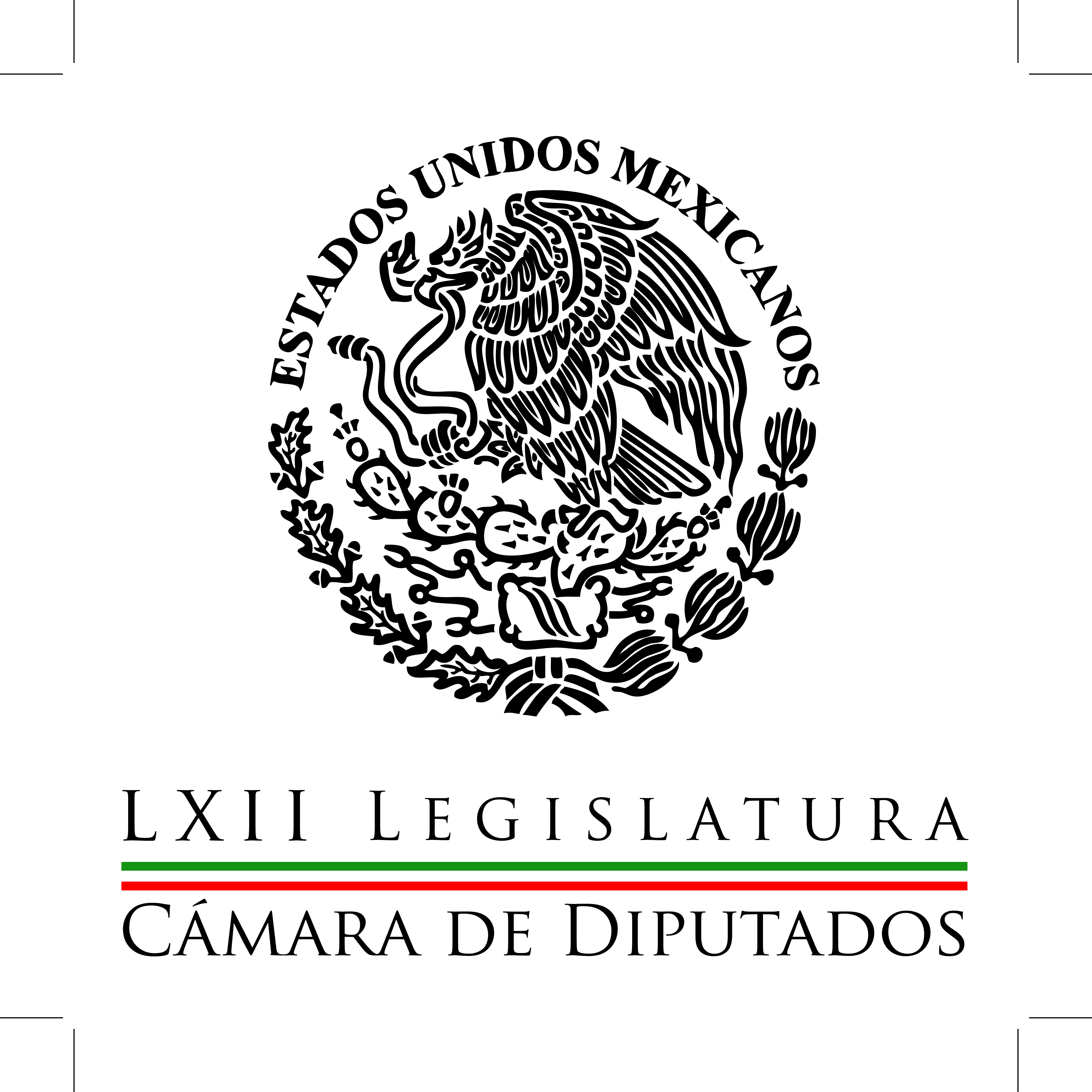 Carpeta InformativaPrimer CorteResumen: Urge Aureoles a 'hacer alto en el camino', pide impulsar gobiernos de coaliciónLegisladores decidirán si habrá o no periodo extraordinario  Confía Beltrones en que PAN y PRD avalarán iniciativas del EjecutivoExige PAN al Ejecutivo cambios fiscales y reducción de impuestos ahora, no en 2016Diputados del PRD, PT y MC solicitan formalmente constituir bancada de MORENALey de Niños y Adolescentes de la Ciudad de México es impulsada por un partido político que promueve el libertinaje: ArquidiócesisEnrique Campos Suárez: Iniciativa para reformar para desvincular el salario mínimo La semana entrante serán electos fiscales anticorrupción y electoral: Gamboa08 de diciembre de 2014TEMA(S): Trabajo Legislativo FECHA: 08/12/14HORA: 00:00NOTICIERO: MVS NoticiasEMISIÓN: Primer CorteESTACION: OnlineGRUPO: MVS  0Urge Aureoles a 'hacer alto en el camino', pide impulsar gobiernos de coaliciónEl presidente de la Mesa Directiva de la Cámara de Diputados, Silvano Aureoles, advirtió que el país vive momentos muy difíciles, en los que la desaparición de los 43 normalistas de Ayotzinapa, solo es “la punta del iceberg” pues no se ha llegado a dimensionar por completo el problema de la inseguridad.Al rendir su informe de labores en Michoacán, su estado natal, el diputado Aureoles Conejo reiteró su llamado a hacer un alto en el camino y replantear de inmediato “el modelo nacional”.Agregó que la gravedad de la situación obliga a las fuerzas políticas, a la sociedad en su conjunto, la academia y todos los sectores sociales, a construir y sumar voluntades para hacer frente al reto de manera conjunta.Asimismo, se pronunció a favor de impulsar los gobiernos de coalición, como una alternativa real para construir gobiernos sólidos, plurales e incluyentes, con fortaleza para atender los flagelos de la inseguridad y la violencia. “Más vale gobiernos compartidos que solos y débiles”, recalcó.El legislador michoacano indicó que mientras la mayoría de la población, en particular niños y jóvenes, estén sumidos en la pobreza, el país nunca podrá revertir las condiciones de desigualdad.Dijo que por ello, que se requieren nuevas formas de operación en las instituciones, una relación distinta de los gobiernos con los ciudadanos, una mejor distribución de la riqueza y emprender de manera seria, el combate a la corrupción y a la impunidad.“El camino es construir acuerdos para decidir juntos, no es otra cosa más, que aprovechar la experiencia, el conocimiento, la voluntad y el compromiso de todas y todos para encontrar soluciones, poner las soluciones en marcha y hacernos cargo del resultado”, insistió.Al informe del presidente de San Lázaro, asistieron el coordinador del Partido de la Revolución Democrática (PRD), Miguel Alonso; el presidente de la Junta de Coordinación Política y líder parlamentario del Partido Revolucionario Institucional (PRI), Manlio Fabio Beltrones.También acudieron la coordinadora del Partido Nueva Alianza (PANAL) en la Cámara, Sanjuana Cerda; el vicepresidente de la Mesa Directiva de San Lázaro, Tomás Torres; la senadora perredista Iris Vianey Mendoza; el líder nacional del Sol Azteca, Carlos Navarrete, dirigentes y legisladores estatales. ys/m.TEMA(S): Trabajo LegislativoFECHA: 08/12/2014HORA: 06:46NOTICIERO: Fórmula Detrás de la NoticiaEMISIÓN: Primer CorteESTACION: 104.1 FMGRUPO: Fórmula0Legisladores decidirán si habrá o no periodo extraordinario  Ricardo Rocha (RR), conductor: A propósito, bueno pues tenemos actividad, tenemos actividad en el Congreso. Legisladores decidirán hoy lunes si habrá o no periodo extraordinario para iniciativas presidenciales varias. Es Sara Pablo. Sara Pablo, reportera: El coordinador del PRD en la Cámara de Diputados, Miguel Alonso Raya, informó que este lunes se reunirán senadores y diputados con el fin de definir qué condiciones hay para dictaminar las iniciativas y minutas que ya están en proceso en ambas Cámaras del Congreso, sobre todo el Paquete de Seguridad y Justicia que envió el presidente Enrique Peña Nieto. El coordinador perredista consideró que no hay condiciones para que en los pocos días que quedan se pueda sacar adelante todo este paquete de las iniciativas presidenciales, pero señaló que es un tema que será valorado justamente en la reunión de este lunes, a la que -está confirmado- asistirán al menos los coordinadores del PRI, PAN y PRD en ambas Cámaras, dijo que se va a definir qué tipo de circunstancias hay para dictaminar las propuestas que ya están en este momento en las comisiones de ambas cámaras y si es viable o no atender y dictaminar el conjunto de las iniciativas que envió el Ejecutivo. Por su parte, el coordinador del PRI, Manlio Fabio Beltrones, confió en que tanto el PRD como el PAN en el Congreso reaccionen con responsabilidad que se necesita en estos momentos y que coincidan en que es necesario hacer las reformas para brindarle a México más seguridad y justicia. Beltrones dijo que, por lo menos deberían aprobar lo referente al mando único y a la disolución de los municipios cuando hay indicios de infiltración del crimen organizado. Insert de Manlio Fabio Beltrones, coordinador del PRI en la Cámara de Diputados: “Creo que pueden hacer el esfuerzo y que salgan los dos, los mandos estatales y también lo que son las posibilidades, las facultades para el Senado, a fin de desaparecer ayuntamientos cuando se compruebe que hay delincuencia organizada involucrada, son muy importantes hoy en día, porque de lo contrario seguiremos viviendo que la impunidad genera violencia”. Reportera: Ya el PAN y el PRD han adelantado que no están de acuerdo con estas iniciativas tal cual y que sería necesario hacer modificaciones. Para Grupo Fórmula, Sara Pablo. RR: Gracias Sara. Duración 2’32’’, nbsg/m. TEMA(S): Trabajo Legislativo FECHA: 08/12/14HORA: 00:00NOTICIERO: MVS NoticiasEMISIÓN: Primer CorteESTACION: OnlineGRUPO: MVS  0Confía Beltrones en que PAN y PRD avalarán iniciativas del EjecutivoEl líder del Partido Revolucionario Institucional en la Cámara de Diputados, Manlio Fabio Beltrones, confió en que el Congreso de la Unión pueda avalar en los próximos días, algunas de las iniciativas presentadas por el Ejecutivo Federal en materia de seguridad y justicia, como la que refiere a la disolución de los municipios y sus policías, en caso de infiltración por el crimen organizado.“Creo que podemos hacer el esfuerzo y que salgan dos: los mandos estatales, y también lo que son las posibilidades y facultades para el Senado a fin de desaparecer ayuntamientos cuando se compruebe que hay delincuencia organizada involucrada; es muy importantes hoy en día, porque de lo contrario seguiremos viendo que la impunidad genera violencia”, insistió.Entrevistado en Zitácuaro, Michoacán, donde acudió al informe de labores del presidente de la Cámara, Silvano Aureoles, el diputado Beltrones Rivera también habló de la identificación de los restos de uno de los 43 normalistas de Ayotzinapa, desaparecidos desde finales de septiembre pasado.En ese caso admitió que por el momento hay poca información, pero se espera que posteriormente puedan ser identificados los otros 42 estudiantes.“Lo único que tenemos hoy es poca información sobre una gran desgracia; la gran desgracia de tener 43 estudiantes normalistas desaparecidos. Espero que esta ruta, por lo menos, permita identificar a uno, y posteriormente al resto de los 42”, dijo.Reconoció que el país vive desde hace décadas, un déficit en justicia y un superávit en impunidad, condiciones que solo generan violencia y corrupción.“No tengo ninguna duda. Hoy México vive lo que se llama, y arrastra desde hace décadas, un déficit de injusticia y un superávit en impunidad, eso solamente nos puede traer violencia o corrupción.  Tenemos que hacer los cambios necesarios para seguir caminando hacia delante con mayor progreso”, abundó.Sobre las condiciones económicas y la constante caída tanto en el valor del peso frente al dólar y el precio del petróleo en el mercado internacional, el legislador señaló que los problemas del país son serios y de todo tipo, pero los gobiernos tienen la capacidad de atender dichas contingencias.“Lo que se necesita es solidaridad alrededor de los gobiernos de los distintos partidos políticos para salir adelante. En verdad que nos afectará y mucho la caída del precio del petróleo o el alza del dólar; pero eso no es de una vez y para siempre. Se puede modificar con trabajo”, aseveró.En cuanto al panorama rumbo a las próximas elecciones y la necesidad de hacer cambios a nivel político-electoral, consideró que es inevitable avanzar hacia los gobiernos de coalición.“Para que se eche abajo lo que es aquel paradigma en el cual el que gana, gana todo y el que pierde, pierde todo. Hay que generar el nuevo de ellos, que es: el que gana no gana todo, y el que pierde tiene oportunidad, si tiene calidad de sumarse a los gobiernos”, explicó. ys/m.TEMA(S): Trabajo Legislativo FECHA: 08/12/14HORA: 00:00NOTICIERO: MVS NoticiasEMISIÓN: Primer CorteESTACION: OnlineGRUPO: MVS  0Exige PAN al Ejecutivo cambios fiscales y reducción de impuestos ahora, no en 2016El líder de la bancada del Partido Acción Nacional (PAN) en la Cámara de Diputados, José Isabel Trejo, exigió que el Gobierno Federal sea más responsable en el manejo de la economía, ante un escenario de severos riesgos por la depreciación del peso frente al dólar y la caída del precio del crudo.Al demandar que la postura en materia económica sea realista,  el diputado Trejo Reyes recalcó que el PAN ha sido enfático en solicitar que la equivocada política fiscal se corrija, pues las condiciones de inestabilidad a nivel internacional, representan riesgos para México. Luego de que el titular de la Secretaría de Hacienda (SHCP), afirmara que el Gobierno Federal no se ha cerrado a cambios fiscales, pero hasta el 2016, el legislador advirtió que aguardar hasta ese momento podría ser demasiado tarde.Se requieren, apuntó, estímulos y facilidades  fiscales, así como la reducción del IVA en la frontera, al transporte foráneo, volver a la deducibilidad del 100 por ciento en los activos fijos y bajar la tasa del Impuesto Sobre la Renta (ISR), para dar liquidez a las empresas y propiciar la generación de empleo.El diputado Trejo Reyes recalcó que la economía mexicana se encuentra en un estado muy vulnerable, la situación de las familias podría agravarse y por lo tanto, no es momento de distracciones ni de tomar medidas inadecuadas.“Hoy nuestro país está enfrentando la volatilidad del peso frente al dólar, y aunque se ha dicho por las autoridades que pudiera ser un entorno temporal,  habrá que medir con sensatez el grado de afectación que puede tener esta situación entre la población mexicana, por lo que  sería muy bueno para la sociedad que el gobierno emita un mensaje mucho más amplio y realista sobre este contexto y  la manera en que se está manejando nuestra economía en estos escenarios”, recomendó.Fue enfático al señalar que para el PAN, es necesario revertir la “nociva” reforma fiscal aprobada el año pasado por el Partido de la Revolución Democrática (PRD) y el Partido Revolucionario Institucional (PRI)."Es el momento de revertir los efectos nocivos de la Reforma Fiscal, se tienen que modificar las contribuciones y las medidas implementadas a  niveles más manejables para los contribuyentes, en todo el país, y no solo en algunas zonas”, manifestó. ys/m.TEMA(S): Trabajo Legislativo FECHA: 08/12/14HORA: 00:00NOTICIERO: MVS NoticiasEMISIÓN: Primer CorteESTACION: OnlineGRUPO: MVS  0Diputados del PRD, PT y MC solicitan formalmente constituir bancada de MORENAEl recientemente creado partido Movimiento Regeneración Nacional, MORENA, solicitó de manera formal a las autoridades administrativas de la Cámara de Diputados, autorizar la conformación de su propia fracción parlamentaria. En un oficio enviado el pasado 4 de diciembre al Secretario General de  San Lázaro, Mauricio Farah, el todavía coordinador de la bancada del Movimiento Ciudadano (MC), Ricardo Monreal, expuso que con fundamento en los artículos 70 de la Constitución; 14 y 26 de la Ley Orgánica del Congreso General y el artículo 18 de  los estatutos de MORENA, se pide dar reconocimiento legal al Grupo Parlamentario respectivo, que pretende integrarse a la LXII Legislatura. La nueva bancada, agrega la solicitud, será coordinada por el diputado Monreal Ávila y contará con otros 13 miembros.Entre los congresistas que también firman la petición, están los todavía integrantes del Partido de la Revolución Democrática (PRD): Andrés Eloy Martínez y Lorena Méndez Denis.Por Movimiento Ciudadano (MC), piden inscribirse en la bancada de MORENA: Aida Fabiola Valencia Ramírez, Luisa María Alcalde Luján, María Fernanda Romero Lozano, Rodrigo Chávez Contreras, Juan Luis Martínez Martínez, Gerardo Villanueva Albarrán y Alfonso Durazo Montaño.De la bancada del Partido del Trabajo (PT), tienen la intención de pasarse a la fracción de MORENA, las y los diputados: Loretta Ortiz Ahlf, Manuel Rafael Huerta Ladrón de Guevara, José Arturo López Cándido y Jaime Bonilla Valdez.El escrito agrega que la denominación oficial de los legisladores afines al partido de  Andrés Manuel López Obrador, será: Grupo Parlamentario de Movimiento de Regeneración Nacional en la Cámara de Diputados”. Como anexo, incluye el acta en la que consta la decisión de los legisladores referidos, para constituirse como Grupo Parlamentario, ello, conforme a la Asamblea Constitutiva de la fracción, realizada el pasado jueves 4 de diciembre de 2014. ys/m.TEMA(S): Información GeneralFECHA: 08/12/2014HORA: 06:12NOTICIERO: Formato 21EMISIÓN: Primer CorteESTACION: Radio CentroGRUPO: 0Ley de Niños y Adolescentes de la Ciudad de México es impulsada por un partido político que promueve el libertinaje: ArquidiócesisCarlos González, conductor: Asegura la iglesia católica que la Ley de Niñas, Niños y Adolescentes de la Ciudad de México es promovida por un partido político que promueve justamente el libertinaje y la irresponsabilidad entre sus gobernados. Rosario González, reportera: La iglesia católica acusó que el proyecto de Ley de Niñas, Niños y Adolescentes de la Ciudad de México contraviene a la legislación federal en la materia. A través de su editorial, La Arquidiócesis de México señaló que en la Asamblea Legislativa se ha presentado el proyecto (inaudible) como una lamentable iniciativa que no sólo contradice el espíritu de la legislación federal, sino que busca ignorarla y hacer del Distrito Federal un territorio político desde el cual se pueda continuar destrozando a la familia. La iglesia en la Ciudad de México señala que esto es promovido por un cuerpo legislativo cuya mayoría pertenece a un partido político que se ha caracterizado por promover la perversión, el libertinaje y la irresponsabilidad entre sus gobernados, lo cual, por cierto, lo tiene sumido en franca crisis, decadencia y extinción. A través de su editorial, la Arquidiócesis de México señala que la nefasta iniciativa de la Asamblea Legislativa, bajo el (inaudible) argumento de defender los derechos individuales, pretende legitimar la cultura de la muerte, lesionando la integridad de la niñez y adolescencia en el Distrito Federal, pues lejos de promover la dignidad y el sano desarrollo de estos sectores, se le otorga el derecho a niños, niñas y adolescentes para que desde los 12 años decidan sobre su identidad de género, ejerzan sus derechos sexuales y reproductivos y accedan a la práctica del aborto sin el consentimiento de padres o tutores. Lo anterior, señala la iglesia, se suma a un nuevo ataque a la familia, pues la iniciativa afirma que los niños y adolescentes tienen derecho de crecer en su seno sin importar la orientación sexual de sus padres y busca obligar a éstos a apoyar a sus hijos en la decisión que tomen sobre su identidad de género. En esta severa crítica, la iglesia señala que, en contra de lo dispuesto por el Poder Legislativo federal, la iniciativa local sí pretende suplir las obligaciones sobre la patria potestad y tutela otorgados a los padres y tutores, pues contempla la creación de una absurda Secretaría de la Niñez y Adolescencia que tendría poderes para defender los llamados derechos sexuales y reproductivos, como es la práctica del aborto entre niños y jóvenes. La iglesia católica señala en este sentido que una vez más las Asamblea Legislativa y su mayoría legisla sus disposiciones que atentan contra la vida y la dignidad de las personas; nadie está en contra de la defensa de los derechos de los niños y es urgente la promoción de los mismos, pero, dice, no a costa de socavar la familia, atentar contra la vida y que la autoridad haga las veces de padre y madre. Dijo, qué más podríamos esperar de un órgano legislativo plagado de intereses malsanos que maneja recursos millonarios a su antojo sin mayores explicaciones a la ciudadanía, pues reparte más de 390 millones de pesos a organizaciones y sindicatos, amén de los posibles "moches" y asignaciones escandalosas para grupos parlamentarios y diputados fincados en la cultura de la muerte en el Distrito Federal. Duración 3’36’’, nbsg/m. TEMA(S): Trabajo LegislativoFECHA: 08/12/2014HORA: 06:16NOTICIERO: Primero NoticiasEMISIÓN: Primer CorteESTACION: Canal 2GRUPO: Televisa0Enrique Campos Suárez: Iniciativa para reformar para desvincular el salario mínimo Enrique Campos Suárez, colaborador: A la Cámara de Diputados llegó una iniciativa presidencial para reformar la Constitución y desvincular el salario mínimo de variables económicas como las multas, las sanciones económicas y cuotas, entre otros puntos. En su lugar propone crear una unidad de cuenta denominada: Unidad de Medida y Actualización Expresada en Moneda Nacional, arrancaría con valor igual al salario mínimo y se ajustaría conforme a la inflación. Actualmente la iniciativa está en la Comisión de Puntos Constitucionales para su análisis. En este mismo tema, Miguel Ángel Mancera entregó a los integrantes de la Comisión Nacional de ese instrumento su propuesta de incremento al salario mínimo para que pase de los 67.29 pesos a los 82.86 pesos en el 2015. El jefe de Gobierno del DF consideró que hay buenas señales de avance como la aprobación de la unidad de cuenta en la Asamblea Legislativa local y el envío de la iniciativa presidencial -ésta que le acabo de platicar. Duración 53’’, nbsg/m. INFORMACIÓN GENERALTEMA(S): Información General FECHA: 08/12/14HORA: 00:00NOTICIERO: MVS NoticiasEMISIÓN: Primer CorteESTACION: OnlineGRUPO: MVS 0La semana entrante serán electos fiscales anticorrupción y electoral: GamboaEl líder del Partido Revolucionario Institucional (PRI) en el Senado de la República, Emilio Gamboa, aseguró que la próxima semana, será electo el fiscal anticorrupción que “debe responder cabalmente a la exigencia de los mexicanos” en materia de transparencia y rendición de cuentas”.El también presidente de la Junta de Coordinación Política del Senado, agregó que el nuevo fiscal será un ciudadano o ciudadana capaz, con experiencia académica, honorabilidad y el compromiso necesario con la transparencia.De igual modo, agregó, a inicios de la semana entrante, justo para cerrar el presente periodo ordinario, será designado el nuevo fiscal contra delitos electorales, el cual debe dar certidumbre al voto y garantizar el apego a la legalidad por parte de los contendientes.Gamboa Patrón afirmó que para ello, su bancada seguirá construyendo acuerdos con las demás fuerzas políticas, a fin de responder a las demandas de los ciudadanos en materia de rendición de cuentas. Apuntó que esta semana, las comisiones encargadas de dictaminar, se centrarán en evaluar a los aspirantes a ambas fiscalías, y ese proceso terminará la semana entrante, con la presentación de los dictámenes correspondientes ante el Pleno.Al aseverar que el PRI demanda que, como en el resto de los nombramientos hechos por el Senado, no imperen las “cuotas partidistas”, el legislador agregó que se redoblarán esfuerzos para cerrar el periodo ordinario, aprobando leyes pendientes.Entre los temas en cartera, agregó, están las propuestas del Ejecutivo Federal sobre seguridad, justicia y Estado de derecho.“Los priistas en el Senado confiamos en que las comisiones, que ya están trabajando en el análisis de esta importante iniciativa, seguirán avanzando y haremos cuanto esté a nuestro alcance para que llegue al Pleno”, recalcó. ys/m.TEMA(S): Información GeneralFECHA: 08/12/2014HORA: 103.3 FMNOTICIERO: En los Tiempos de la RadioEMISIÓN: Primer CorteESTACION: 103.3 FMGRUPO: Fórmula0Angélica de la Peña: Marchas y movilizaciones en el país Senadora Angélica de la Peña, colaboradora: Las marchas que últimamente se han realizado para que aparezcan con vida los 43 estudiantes de Ayotzinapa se han distinguido por una gran movilización de familias, de personas que en toda su diversidad toman las calles de manera pacífica, no violenta; para reclamar justicia, para reclamar que haya acciones contra la impunidad y contra la corrupción. Sin embargo estas marchas se han deteriorado, sobre todo cuando están finalizando, por la presencia de grupos vandálicos, de grupos que se identifican como anarquistas, de grupos incluso que se evidencian como infiltrados; que provocan un gran desconcierto y sobre todo una gran violencia contra espacios públicos y patrimonios de distintos empresarios y de distintos comercios. Nos parece muy grave que este tipo de situaciones pasen, porque una marcha legítima que clama por justicia, no puede verse deteriorada al final por este tipo de hechos. Las autoridades tienen que tomar medidas en este tipo de situaciones, puesto que no hay ninguna justificación para que no identifiquen quiénes son, los aprendan y les hagan pagar por los daños que han causado. Otra cosa muy importante que debemos señalar, que también hemos visto de manera muy peligrosa, es la presencia de cuerpos policiacos que arremeten contra tipo de personas; no hay ninguna justificación para que el uso de la fuerza pública sea utilizado para golpear a personas que se están manifestando de manera pacífica. Creemos que es necesario que haya protocolos claros y precisos para el uso de la fuerza pública, sin que se transgredan, sin que se violenten los derechos humanos de las personas. Un saludo afectuoso. Duración 2’29’’, nbsg/m. TEMA(S): Trabajo LegislativoFECHA: 08/12/2014HORA: 06:31NOTICIERO: En los Tiempos de la RadioEMISIÓN: Primer CorteESTACION: 103.3 FMGRUPO: 0Marco Antonio Adame: Reformas sobre seguridad propuestas por el Presidente Peña Nieto Marco Antonio Adame, colaborador: Ante la grave crisis de seguridad en el país, el Presidente ha enviado una iniciativa de reforma constitucional para modificar siete artículos de la Constitución y poder intervenir a los municipios cuando existan indicios de vinculación con la delincuencia organizada, también para reorganizar a las policías del país en mandos estatales y así obtener mejores resultados y prevenir tragedias como la de Iguala. La iniciativa va a ser discutida en el Senado de la República y se ha insinuado la posibilidad de que se aprueba rápidamente en ambas Cámaras, para luego pasar a su revisión en los estados; sin embargo es necesario hacer algunas precisiones. Preocupa que en la premura no se adviertan serias consecuencias, con imprecisiones, generalidades y limitaciones en la propuesta, buscando reaccionar ante una emergencia de seguridad, se vulnere el orden municipal, se debilite al municipio, instancia fundamental del pacto federal y de nuestro sistema democrático y de convivencia. También, en un error de enfoque y de diagnóstico, se reduzca el problema de la seguridad al ámbito municipal, sin reparar en que la respuesta definitiva y legal en contra de la delincuencia necesita de una estrategia integral, que implica a todo el Estado mexicano. Desde luego que el país necesita de instrumentos y nuevas capacidades para combatir la corrupción y la delincuencia de manera eficaz, incluida la intervención de una institución, pero esto no puede hacerse de cualquier manera. Es indispensable identificar causales objetivas, contar con controles democráticos, la aprobación calificada del Senado y claridad en la operación institucional para acotar la discrecionalidad y el autoritarismo para evitar violentar derechos políticos y ciudadanos con medidas legales que dejen en estado de indefensión a los ciudadanos. Respecto al modelo policiaco, hay que dejar claro que el solo cambio de dependencia de lo municipal a lo estatal no garantiza una policía mejor, mucho menos sin considerar las asimetrías que ahora existen entre municipios con buen desempeño policial y otros muy pequeños, sin capacidad para contar con una policía adecuada; tampoco la sola reducción del número de corporaciones es garantía de eficacia, se requiere algo más que un cambio de uniforme y denominación, entre otras cosas: contenidos, tiempo y recursos. Como se puede advertir, son temas delicados y con muchas implicaciones para la vida institucional y democrática. Convendrá que el Congreso asegure que, al discutir facultades y responsabilidades en esta reforma, no sólo evite afectaciones al municipio, sino que lo fortalezca, que a la hora de legislar le pidamos a diputados y senadores que no legislen al vapor, que cuiden a la comunidad política más cercana al ciudadano después de la familia y que ratifiquen que el municipio es un valor, que no olviden que si queremos un México fuerte, necesitamos municipios fuertes, respetables y respetados. Duración 3’33’’, nbsg/m. TEMA(S): Información GeneralFECHA: 08/12/2014HORA: 103.3 FMNOTICIERO: En los Tiempos de la RadioEMISIÓN: Primer CorteESTACION: 103.3 FMGRUPO: Fórmula0Joaquín López-Dóriga: Menores de 15 años trabajan debido a la pobreza Joaquín López-Dóriga, colaborador: Las niñas y los niños sin duda son los más expuestos a los efectos nocivos del trabajo peligroso y además, como no han alcanzado la madurez mental, son menos conscientes de los riesgos que entraña el trabajo. Se reformó la Constitución y dice que no puedan trabajar menores de 15 años, esto ya se adaptó en la ley laboral, en la Ley del Trabajo, en línea con la Constitución, y prohíbe el trabajo a menores de 15 años; sin embargo siguen trabajando menores de 15 años. ¿Por qué?, Porque es una expresión de la pobreza, es una expresión de pobreza y tienen que contribuir a su propio sostenimiento o al de la familia. Los riesgos y los peligros son constantes para las niñas, los niños y los adolescentes cuando trabajan porque son muy vulnerables, porque va de la mano la ignorancia, la pobreza y la explotación. Duración 1’03’’, nbsg/m. TEMA(S): Información GeneralFECHA: 08/12/2014HORA: 103.3 FMNOTICIERO: En los Tiempos de la RadioEMISIÓN: Primer CorteESTACION: 103.3 FMGRUPO: Fórmula0Joaquín López-Dóriga: Bajos precios del petróleo Joaquín López-Dóriga, colaborador: Como consecuencia de los bajos precios internacionales del petróleo que han llegado a los 60 dólares, ahí se mueve, sube un poco de los 60, baja un poco de los 60, pues eso ha provocado una serie de decisiones en el manejo de la política energética y desarrollo petrolero de México, ¿por qué? Pues porque la Secretaría de Energía está analizando recortar las áreas a licitar en aguas profundas de gas shale también. En el caso de las aguas profundas, probablemente, dijo Pedro Joaquín Coldwell, titular de la Secretaría de Energía, probablemente, dijo, hagamos un ajuste menor, pero ahí, dijo, creemos que no es afectable, porque las aguas profundas son inversiones a muy largo plazo; donde sí, dijo, se está evaluando redimensionar la Ronda Uno es en áreas de petróleo no convencional. Detalló que se encuentran evaluando esto y que no es una decisión que se vaya a tomar inmediatamente, sino que lo más seguro es que sea el próximo año. Duración 1’04’’, nbsg/m. TEMA(S): Información GeneralFECHA: 08/12/2014HORA: 103.3 FMNOTICIERO: En los Tiempos de la RadioEMISIÓN: Primer CorteESTACION: 103.3 FMGRUPO: Fórmula0Carlos Javier González: Falta de regulación en el derecho de réplica Carlos Javier González, colaborador: El día de hoy quiero hablar de una situación que se presenta en el sistema jurídico mexicano, que dada la falta de regulación que existe en dicho derecho humano fundamental, que es el derecho de réplica, en caso de que alguna persona o empresa se sienta lesionado en sus intereses, integridad o fama pública por algún comentario que se realice en algún medio de comunicación o que se publique en algún noticiero, tiene el derecho, según el Artículo 6° constitucional al derecho de réplica. Esto que de suyo es una buena noticia, para empezar llega tarde en México. El derecho de réplica existe en Europa a partir del siglo XIX y en Estados Unidos a mediados del siglo XX. La realidad es que México ha hecho esfuerzos en este sentido a partir del año 2007 y previamente a eso solamente la antigua y preconstitucional Ley de Prensa era aquella que hablaba de alguna manera de este derecho de réplica. Sin duda alguna, el derecho de réplica es un derecho que no solamente vela por la reputación de las personas sino también es un derecho para la sociedad de que va a estar verazmente informada y a través de un periodismo serio. El problema es que no existe una reglamentación de dicho Artículo 6° constitucional, no se sabe cómo son los términos en los cuales debe de ejercerse este derecho de réplica. Existe actualmente en el Congreso de la Unión -en la Cámara de Diputados- un dictamen en el cual se determina cómo debería de ser el ejercicio del derecho de réplica en los medios de comunicación, lo que sin duda alguno podemos estar de acuerdo o no con lo que se establece en dicho dictamen pero sin duda alguna esto traería una gran claridad y una gran seguridad sobre los métodos para seguir en el ejercicio de dicho derecho. Sin embargo, se encuentra aún en la "legislativa porque no ha sido aprobado por el Senado. Este derecho de réplica es un derecho tan sagrado, que es considerado como uno de los derechos humanos fundamentales, sin embargo al no tener una ley reglamentaria que establezca de manera clara y precisa la forma en la cual éste debe de ejercerse, se convierte en "letra muerta", algo que sin duda alguna debe de cambiar en un país en el que cada vez más estamos hablando de Estado de Derecho, de defensa de los derechos ciudadanos y sobre todo de los derechos humanos. Desde aquí se hace un llamado a las autoridades del Poder Legislativo para que lleven a cabo el aterrizar miento de esta nueva propuesta que ya está aprobada en la Cámara de Diputados y que aún espera su aprobación en el Senado de la República, es por el bien de México, es por el bien de la democracia, es por el bien de la libertad de prensa. Duración 2’57’’, nbsg/m. TEMA(S): Información General FECHA: 08/12/14HORA: 00:00NOTICIERO: MVS NoticiasEMISIÓN: Primer CorteESTACION: OnlineGRUPO: MVS 0Medios, factor importante para llegar a una sociedad participativa: Peña NietoEl presidente Enrique Peña Nieto, al reconocer y asegurar que para los mexicanos TELEVISA es un motivo de orgullo por proyectar a México en el mundo, afirmó hoy los medios de comunicación son factor importante de llegar a una sociedad más participativa, más exigente, más demandante, que a veces exige resultados inmediatos de quienes tienen tarea y responsabilidad de Gobierno.Durante una cena organizada por Televisa, en el Museo Naval del puerto de Veracruz, perteneciente a la Secretaría de Marina, el político mexiquense ante el Rey de España, Felipe VI y otros invitados como el presidente de Uruguay, José Mújica, al iniciar su discurso agradeció al presidente del grupo televisivo, Emilio Azcárraga por realizar el Tercer Foro de la Comunicación, en el marco de la 24ª Cumbre Iberoamericana.“Y de manera muy señalada, quiero saludar a don Emilio Azcárraga, Presidente de Televisa, quien es, por segunda ocasión, organizador de este encuentro de medios, en el marco de la celebración de esta Cumbre Iberoamericana.“Para algunos, déjenme decir, Emilio lo entenderá y quienes están aquí como miembros de Televisa, algunos pueden pensar que es equivocado hacer reconocimiento a esta gran empresa mexicana, pero el Presidente de la República quiere expresar que para los mexicanos es motivo de orgullo tener una empresa mexicana productora del mayor número de contenidos de habla hispana, que proyectan a nuestro país, no sólo en el mundo de habla hispana, sino en el mundo entero. Son un medio que proyecta a México en el mundo y eso, a los mexicanos, nos enorgullece”.Más adelante, el primer mandatario mexicano manifestó que son los medios de comunicación, sin duda, forjadores de nuestras democracias; forjadores también de lo que hemos logrado alcanzar como sociedad y como comunidad iberoamericana.“Pero coincido en lo que se ha recogido en éste y en el evento previo, en que hoy vivimos en un mundo que no tiene precedente el ritmo en el que van cambiando las cosas, en el que va sucediendo la información; en el que hoy los medios de comunicación son factor importante de llegar a una sociedad más participativa, más exigente, más demandante, que a veces exige resultados inmediatos de quienes tienen tarea y responsabilidad de Gobierno”.Al hacer el uso de la palabra, el Rey de España, Felipe VI, habló sobre la libertad en las redes sociales, la democracia, la libertad y el debate. “Nuestra capacidad para comprender e influir en cómo se controla y gestiona la información, y las implicaciones para la gobernanza democrática y los derechos fundamentales. Por otro lado, es muy cierto que esa evolución o revolución tecnológica nos ha permitido comunicarnos más y mejor, al punto de que nada nos es totalmente ajeno, pues podemos ser testigos de los acontecimientos que ocurren en cualquier parte del mundo, comprenderlos mejor, y conformar de manera más completa nuestra visión global de la humanidad y del planeta.“El debate social hoy nace y se produce con mucha frecuencia en las redes sociales, mientras que se comunica y socializa en los medios de comunicación, ya que estos siguen siendo la columna vertebral de ese diálogo del que se nutren las sociedades iberoamericanas, a las que debemos dar soluciones”.Luego de escuchar a Carmen Martínez Castro, secretaria de Estado de Comunicación del Gobierno de España, el presidente del grupo Televisa, Emilio Azcárraga Jean, dijo que con estos foros muchas empresas de comunicación aprenden, entre otras cosas, al pleno ejercicio de la libertad de expresión. “Para Televisa ha sido un motivo de gran orgullo desde 2013 poder contribuir a la organización de este importante evento, donde las empresas de la comunicación de habla hispana más importantes de todo el planeta podemos reflexionar, discutir y aprender unos de otros sobre los nuevos modelos de negocio, las tendencias del avance tecnológico y cuestiones vitales para nuestro ámbito de trabajo, como lo es el pleno ejercicio de la libertad de expresión”. ys/m.TEMA(S): Información General FECHA: 08/12/14HORA: NOTICIERO: Grupofórmula.comEMISIÓN: Primer Corte ESTACION: onlineGRUPO: Fórmula0Asegura Meade, Iguala no ha afectado relación México con el mundo. El secretario de Relaciones Exteriores, José Antonio Meade, aseguró que el caso Iguala no ha afectado la relación de México con el mundo.Asimismo, afirmó que México se encuentra mejorando las condiciones de seguridad."En democracia se puede poner de acuerdo, en democracia las modificaciones que se requieren para generar mejores condiciones de seguridad y evitar que incidentes como el de Ayotzinapa se repitan y en el tema específico, acreditar transparencia, rendición de cuentas, una investigación que se reporta de manera puntual, todo eso acredita hoy México, un México vigente, un México vigoroso, un México que se transforma, un México abierto, un México democrático, un México plural". Ma.m. TEMA(S): Información General FECHA: 08/12/14HORA: NOTICIERO: Grupofórmula.comEMISIÓN: Primer Corte ESTACION: onlineGRUPO: Fórmula0Policías Querétaro, León y Cd Juárez mejor que las estatales: Morera. María Elena Morera, presidenta de Causa en Común, aseguró que hay Policías Municipales que son mucho mejor que las estatales como las de Querétaro, León y Ciudad Juárez.Aunque reconoció que también hay policías "terriblemente malas", como la que acaban de formar de la Policía Rural en Michoacán. En este sentido, indicó que "ayer hablaba con uno de sus integrantes y le dije ¿Sabes el reglamento de tu policía? Y me contestó no sé qué sea eso señora, nosotros no tenemos ningún reglamento".En entrevista con Ciro Gómez Leyva, la consejera ciudadana del Consejo Nacional de Seguridad Pública dijo que piden que el gobierno federal realice un diagnóstico de los policías estatales y que haya una consulta básica para preguntar qué han hecho los gobiernos estatales con el Sistema de Desarrollo Policial.Morera señaló que "lo que nosotros estamos pidiendo es con respecto a los cambios constitucionales que están pidiendo para que todas las Policías Municipales pasen a ser una Policía Única Estatal. Lo que sí estamos de acuerdo es que es una transformación enorme y la propuesta amerita una deliberación mucho más informada. "Nosotros lo que estamos pidiendo es que antes de que se haga el cambio legislativo, se haga un esfuerzo por parte del gobierno federal en decirnos un diagnóstico de cómo están las Policías Estatales porque el diagnóstico que tenemos nosotros en Causa en Común es que hay muchas Policías Estatales con el foco rojo".Destacó entonces que lo que están proponiendo es que se pronuncien los gobernadores, los policías, que haya una consulta básica, "no estamos pidiendo una consulta de vamos a consultarlo durante tres años (…) para preguntarnos, uno, qué han hecho los gobiernos estatales con el Sistema de Desarrollo Policial; queremos que el Congreso de la Unión de inmediato haga un proceso de consulta con académicos, especialistas y organizaciones". Ma.m. Carpeta InformativaSegundo CorteResumen: Jorge Camacho: Candidatura del PAN al gobierno de GuerreroInician en Senado comparecencias para presidir fiscalía anticorrupciónMario Patrón: Identificación de restos del normalista Alexander Mora Juan Ramón de la Fuente: Ha faltado calidez en el mensaje del gobiernoHipólito Mora: Quisiera pedirle a Peña Nieto, Osorio Chong que hagan su trabajoCésar Camacho: Se están viviendo asuntos complejos en lo económicoMéxico necesita ajustes, no cambio de rumbo: PRIMéxico tiene retos importantes en el ámbito social: BM08 de diciembre de 2014TEMA(S): Trabajo Legislativo FECHA: 08/12/14HORA: 09:25NOTICIERO: Ciro Gómez Leyva por la MañanaEMISIÓN: Primer CorteESTACION: 104.1 FM GRUPO: Radio Fórmula   0Jorge Camacho: Candidatura del PAN al gobierno de GuerreroCiro Gómez Leyva (CGL), conductor: En unos días, el 21 comienzan precampañas en algunos estados, los que van a tener elecciones de gobernador el próximo año. Ya hablamos con tres personajes que quieren buscar la candidatura del PRD, pero por el lado del PAN no escuchamos muchas voces, salvo la tuya Jorge Camacho, diputado, presidente de la Comisión de Justicia del Congreso del estado de Guerrero. Entrevista vía telefónica con Jorge Camacho (JC), diputado, presidente de la Comisión de Justicia del estado de Guerrero: Ciro, te saludo con mucho gusto y yo creo que es tiempo de que Guerrero tenga una opción diferente que lo gobierne y estoy buscando ser yo quien encabece esta opción y esperando que sea el inicio de precampañas que el partido en Guerrero emita la convocatoria para saber cómo se elegirá al próximo candidato a gobernador por el Partido Acción Nacional (PAN) y estaré buscando poner lo mejor de mí para hacer un buen plan de trabajo y un buen proyecto para Guerrero. Ojalá que el PAN tenga la capacidad de elegir a un candidato que tenga los atributos necesarios para llevar adelante a un Guerrero que está de rodillas prácticamente. CGL: Te invitamos aquí el día que quieras Jorge para platicar como lo hemos hecho con otros candidatos. JC: Gracias, ojalá tenga la oportunidad de estar por ahí mañana, te lo agradezco muchísimo. CGL: Nada más, Jorge, un comentario sobre lo que ocurrió este fin de semana; este diputado del PRI que fue detenido por más de 24 horas y obligado a firmar una renuncia a su cargo, tu opinión Jorge. JC: El diputado Esteban González del PRD, alcalde de Cotzoapa, tiene cercanía con la gente de la montaña y tuvo mucha molestia, fue agredido, fue un juicio al que le hicieron, no puede renunciar al cargo, él en su caso tendría que pedir una licencia y se llamaría a su suplente; pero los cargos de elección no son renunciables y yo veo muy complicado que pueda dejar el cargo y riesgoso lo que dijeron en esa asamblea, ya que dijeron que irían por el resto de los diputados hasta sumar 43 para buscar la renuncia de todos y eso pone en alerta al legislativo en Guerrero. CGL: Gracias Jorge. JC: Gracia Ciro, un abrazo. Duración 3´20´´, ys/m.INFORMACIÓN GENERALTEMA(S): Información GeneralFECHA: 08/12/14HORA: 10:12NOTICIERO: Milenio.comEMISIÓN: Segundo  CorteESTACION: OnlineGRUPO: Milenio0Inician en Senado comparecencias para presidir fiscalía anticorrupciónAngélica Mercado, reportera: El Senado de la República inició las comparecencias de candidatos a la Fiscalía Anticorrupción que se prevé transcurra durante todo el día.La senadora Bisa Arely Gómez, secretaria de la Comisión de Justicia dijo que hay la intención de que esta semana queden electos los fiscales anticorrupción y en materia de delitos electorales.Los candidatos que se registraron son 33. En estos momentos Alejandro Chávez señaló que la unidad que existe en la Procuraduría General de la República es insuficiente para realizar las investigaciones anticorrupción en el país.Entre otros habrán de participar en rondas de tres minutos Juan Miguel Alcántara Soria; Jorge Nader Kuri, director general de Políticas Públicas, Vinculación y Coordinación Interinstitucional de la PGR y secretario técnico de la Conferencia Nacional de Procuración de Justicia.Jorge Antonio Luna Caldero, titular de la Unidad Especializada en Investigación de Delitos Cometidos por Servidores Públicos; Marco Antonio Medrano Cruz, director de Asuntos Penales de la Secretaría de la Función Pública; Laura Patricia Luna, directora general adjunta de la Dirección de Planeación, Desarrollo e Innovación Institucional Comisionada en la PGR.Así como José Luis Chávez García, ex procurador de justicia Militar y magistrado del Supremo Tribunal Militar entre otros.Se prevé que la sesión duré hasta las 22:00 horas de este lunes.  agb/mTEMA(S): Información General FECHA: 08/12/14HORA: 07:29NOTICIERO: ImagenEMISIÓN: Segundo CorteESTACION: 90.5 FMGRUPO: Imagen0Ezequiel Mora: La muerte de su hijo Alexander Mora En entrevista vía telefónica Ezequiel Mora, padre de Alexander Mora Venancio, primer estudiante de Ayotzinapa cuyos restos fueron identificados por especialistas de Innsbruck, expresó su dolor a confirmarse la muerte de su hijo: Mi hijo es uno de los que están fallecidos, lo mataron, lo quemaron. Yo no quería aceptar porque pues decíamos, siempre hemos dicho, 'vivos se los habían llevado y vivos los queríamos nosotros', y la verdad me da esta mala noticia, sentí que me arrancaron parte de mi corazón y siento que no aguanto este dolor. La verdad yo, no sé, el gobierno nunca apoyó a los jóvenes con la justicia que le hubieran hecho en ese momento estando a 30o metros los militares, al contrario les dijeron, 'eso es lo que buscaban cabrones. -dicen-, ahora ya lo tienen', eso le dijeron a los jóvenes y oiga, para nosotros como padre de familia o como sociedad a nivel nacional yo creo que eso no está bien lo que hicieron ellos porque ahí qué quiere decir de parte de la ciudadanía, que el mismo gobierno está metido con la delincuencia organizada, la verdad, y eso para mí no es un gobierno de México, donde si ellos hubieran sido respetuosos con los jóvenes les hubieran dado el apoyo pero no se los dieron. Lo que digo yo que es un gobierno de lado de la delincuencia, no está de lado de la ciudadanía, donde ellos apoyen a la ciudadanía de todo lo que suceda a la ciudadanía mexicana y eso creo que no estamos de acuerdo sobre eso o no estoy de acuerdo yo, la verdad. Pues yo diría que esto no se va a acabar, tengo que seguir luchando, aunque el presidente Peña Nieto que suponemos él está dando el apoyo a nosotros y eso es una mentira de que está dando el apoyo. ys/m.TEMA(S): Información General FECHA: 08/12/14HORA: 07:18NOTICIERO: Ciro Gómez Leyva por la MañanaEMISIÓN: Segundo CorteESTACION: 104.1 FMGRUPO: Radio Fórmula 0Felipe de la Cruz: No hay capacidad del gobierno para darnos respuesta En entrevista vía telefónica Felipe de la Cruz, familiar de normalista desaparecido, comentó sobre situación de normalistas: "Desconocemos el gobierno de Peña Nieto por asesino porque para nosotros, a más de sesenta y tantos días sin resultados, exigimos al Presidente respuesta inmediata, el día viernes nos informan los resultados y la noticia se corrió por todo el país y el mundo, Alexander es uno de los jóvenes que está desaparecido. "No hay capacidad para darnos respuesta, pretendemos hacer la búsqueda ciudadana, para encontrar resultados más rápido, los padres de familia consideran que la instancia con quien se tiene que hablar hasta las últimas consecuencias es el gobierno. "Para nosotros, los muchachos siguen vivos, si los resultados no pueden salir con lo que se pretende, vamos a seguir en la búsqueda hasta encontrarlos vivos. Yo creo que posiblemente en dos ó tres días nos vamos a reunir, la protesta continúa, se intensificará en los próximos días, no podemos quedarnos nosotros con este resultado. "Para nosotros el sentir de la preocupación de los empresarios lo que les interesa es dinero, a nosotros nos interesa encontrar a los muchachos vivos, y creo que ahí no vamos a coincidir mucho, porque son necesidades diferentes, para nosotros es importante que Acapulco tenga visitas, pero es más importante encontrar a los muchachos. No se descarta el cierre de carreteras". ys/m.TEMA(S): Información General FECHA: 08/12/14HORA: 9:20NOTICIERO: MVS NoticiasEMISIÓN: Primer Corte ESTACION: 102.5 FMGRUPO: MVS0Mario Patrón: Identificación de restos del normalista Alexander Mora Carmen Aristegui (CA), conductora: Déjeme tomar contacto con Mario Patrón, como les decía, director del Centro de Derechos Humanos Miguel Agustín Pro Juárez, que ha estado cerca de las familias de los jóvenes estudiantes de Ayotzinapa. Y, bueno, pues con motivo de esta información que ha surgido y que se ha confirmado de la identificación de uno de ellos, Mario Patrón, buenos días y bienvenido. ¿Qué tienen que decir esta mañana? Buenos días y bienvenido. Mario Patrón (MP), director del Centro de Derechos Humanos Miguel Agustín Pro Juárez: Gracias, Carmen. Saludos a ti y a tu autoritario y desde luego a Denise, Lorenzo y a Sergio. Mira, son contundentes los resultados científicos que dan la identidad de uno de los muchachos, el caso de Alexander, sin embargo es igual de contundente que aún tenemos 42 estudiantes desaparecidos. Si bien este hecho científico que notifica el laboratorio de la Universidad de Innsbruck de alguna manera fortalece la teoría del caso de la Procuraduría, tenemos que decir que es un caso que aún presenta huecos y falencias. Estamos hablando de tres detenidos de un total de 15 autores materiales que, junto con autores intelectuales, estaríamos hablando de más de 20 detenciones, Carmen, que aún siguen pendientes. Estas tres detenciones que llevan a la Procuraduría el basurero de Cocula, no son contundentes los jóvenes detenidos en sus declaraciones sobre que los 43 estudiantes desaparecidos hayan estado en el basurero, por lo tanto es una laguna importante que entenderás que en términos de certeza y de verdad para los padres de familia debe de ser colmada. En términos de investigación también estamos a la mitad del camino, como mínimo, Carmen. Tenemos que hablar que la investigación sobre macro delincuencia y la vinculación del crimen organizado con autoridades políticas aún está en ciernes. Tenemos a un exalcalde detenido que hoy en día sólo está procesado por el homicidio de Arturo Hernández Cardona, aún no vinculado con el tema de los 43 estudiantes desaparecidos; lo mismo que su esposa, que aún permanece en arraigo, es decir, no se le han fincado cargos formalmente. Pero tendríamos que preguntarnos además, Carmen, si la investigación en torno a macrodelincuencia y la aquiescencia y contubernio del crimen organizado con autoridades políticas, en este caso debe llegar como tope hasta el presidente municipal de Iguala. Desde nuestra perspectiva los narcomunicipios solamente pueden existir con flujos de aquiescencia y contubernio que van más allá de la esfera municipal, entonces tendríamos que preguntar si ya se está investigando al exgobernador de Guerrero y a otros funcionarios del Poder Ejecutivo estatal y del Poder Legislativo estatal. En ese sentido aún la tesis, la teoría del caso de la Procuraduría, debe de ser profundizada. Lo mismo nos tendríamos que preguntar, Carmen, en torno al Ejército. Estamos hablando de que es la única autoridad federal territorialmente instituida en Iguala, entonces nos tendríamos que preguntar si el Ejército no tenía información de inteligencia, no tenía sistematizados hechos previos en Iguala que dieran cuenta de este narcomunicipio y en todo caso si el Ejército no debió poner en aviso otras instituciones para prevenir estos hechos que hoy significan una emergencia nacional en el caso de los 43 estudiantes desaparecidos. Y por otra parte, Carmen, también mencionar que está pendiente toda la agenda estructural que evidencia Ayotzinapa. Las últimas declaraciones del presidente de la República nos dicen: “Hay que superar Iguala”. Lo que tendríamos que contestar desde nuestra perspectiva como Centro de Derechos Humanos y en acompañamiento de los padres y madres de familia, es que esto sólo se supera con verdad, justicia y reparación, y todavía no estamos en el contexto de verdad, justicia y reparación. Más aún, tendríamos que mencionar datos, Carmen, como que el Registro Nacional de Personas Desaparecidas, o sea, el registro oficial de personas desaparecidas, al último día de octubre, reportó 23 mil 605 personas desaparecidas, destacando que en el año 2014, es decir, ya en esta actual administración, hubo más de cinco mil personas desaparecidas, que es el número mayor desde el 2007. Es decir, tenemos un problema generalizado en el tema de la desaparición forzada de personas y sin duda ha quedado muy corto aquel insuficiente decálogo presentado por el Presidente el 27 de noviembre, porque no plantea una agenda profunda de derechos humanos, más aún, trasladar la responsabilidad de reformas normativas al Congreso. Y la pregunta sería: mientras el Congreso reforma la Constitución y emite leyes generales sobre graves violaciones a derechos humanos, como desaparición, tortura y ejecuciones extrajudiciales, ¿dónde están los programas de gobierno, las políticas públicas y sobre todo la capacidad instalada que ya advertían tanto Denise, Lorenzo y Sergio? O sea, el hecho que tengan que participar instituciones extranjeras en este caso, da cuenta de la desconfianza de la ciudadanía en las instituciones, pero también da cuenta de la ausencia de capacidad instalada. No podemos dejar de advertir que el Gobierno Federal ingresa el caso de Ayotzinapa tarde, diez días después, pero además emite su teoría del caso que hoy empieza a tener visos de confirmación, un mes y medio después. Y tenemos 23 mil 605 personas desaparecidas, por lo menos. Estamos a dos días, Carmen, del 67 aniversario de la Declaración Universal de Derechos Humanos, el 10 de diciembre; tendríamos que preguntarnos como país ¿qué podemos festejar este 10 de diciembre? Y es que nuestro emplazamiento, desde la perspectiva de la sociedad civil y en el acompañamiento de los padres y madres de Ayotzinapa, es al presidente de la República directamente para que presente el 10 de diciembre una agenda seria sobre graves violaciones, ¿sí?, y que se retomen todas las recomendaciones de grupos de trabajo, relatorías y organismos internacionales. En el punto 6, 7 y 8 del decálogo presentando por el Presidente 27 de noviembre se retoman recomendaciones que desde el año 2009 por primera vez emitió la Corte Interamericana de Derechos Humanos en el caso Radilla, es decir, estamos a más de cinco años, vamos tarde sin duda alguna, pero no hay un compromiso institucional. Se presenta un Sistema Nacional de Personas Desaparecidas, que no es un argumento nuevo, es un sistema que se presentó desde julio de este año y que no ha rendido frutos porque, dentro de otras cosas, no permite tener una política coordinada para prevenir y una capacidad de reacción frente a la desaparición forzada. En este sentido, Carmen, concluir con que no nos queda duda de que hay cuentas pendientes en términos de verdad, justicia y reparación por lo que toca al caso de Ayotzinapa, a 42 estudiantes que aún no tienen certeza sus familiares sobre su paradero, pero además también hay una gran cuenta pendiente en torno a la agenda estructural que hoy más que nunca es vigente por esta tragedia que estamos viviendo, pero además porque el 10 de diciembre se celebra el 67 aniversario de la Declaración Universal de Derechos Humanos. CA: Así es, Mario Patrón, pues como director del Centro de Derechos Humanos Miguel Agustín Pro Juárez, gracias por estar aquí esta mañana y hasta la próxima. MP: Al contrario, Carmen. 7’ 40”, Ma.m. TEMA(S): Información General FECHA: 08/12/14HORA: 07:06NOTICIERO: Formato 21EMISIÓN: Segundo CorteESTACION: 790 AMGRUPO: Radio Centro0Sergio Sarmiento: Se confirma restos de normalistaSergio Sarmiento, colaborador: Como se esperaba, se ha confirmado ya que uno de los restos encontrados en Cocula es de uno de los normalistas de Ayotzinapa. Se trata de Alexander Mora Venancio, que fue enviado, junto con otros compañeros, por el Comité de Lucha de Ayotzinapa a Iguala el 26 de septiembre a botear y reventar un festejo de la primera dama de esa ciudad. Uno de los líderes del movimiento de Ayotzinapa dijo este sábado pasado que no hay que llorar la muerte de Alexander, ya que su fallecimiento permitirá que florezca la revolución. Pero yo creo al contrario, que toda muerte, particularmente la de un joven de 21 años, merece llanto y reflexión y no pienso que la muerte de un estudiante deba ser aprovechada para hacer que florezca una revolución. Mucho hay que pensar sobre la muerte de Alexander Mora Venancio y sus compañeros de Ayotzinapa. Hay muchas culpas que repartir, empezando por aquellos que enviaron a los muchachos a Iguala a reventar un evento político. ys/m.TEMA(S): Información General FECHA: 08/12/14HORA: 08.24NOTICIERO: MVS NoticiasEMISIÓN: Segundo CorteESTACION: 102.5 FMGRUPO: MVS0Dolía Estévez: Prensa extranjera da seguimiento al caso AyotzinapaDolía Estévez, colaboradora: Desde Washington podemos decir que la prensa internacional de hecho está muy pendiente, sigue muy atenta a lo que sucede en México, y desde luego se ha reportado la confirmación de que uno de los estudiantes, la confirmación del ADN de uno de los estudiantes. El diario "The New York Times" hoy trae una nota, que por cierto firman en El Pericón, que dice que la noticia estremeció no sólo al padre de Alexander, sino también a todo México, e indica que lo más probable es que el resto de los 43 estudiantes también estén muertos, que es cuestión de esperar a la confirmación de ADN. Observa que curiosamente el padre, a quien entrevistó "The New York Times", el padre de Alexander Mora, dice que no ha recibido ni una sola llamada por parte de algún gobernante para darle el pésame. Y eso aquí en Estados Unidos llama la atención, porque lo primero que se hace en una situación así es las autoridades o el propio Obama llamando para dar pésames. Por otro lado, con un despliegue de gráficas que muestran el ascenso en la tasa de secuestros entre 2007 a 2014, sobrepuestas estas gráficas sobre los rostros de Felipe Calderón y Enrique Peña Nieto, el diario inglés "The Telegraph" informa que a partir de 2007 se ha registrado ocho secuestros diarios en promedio y 54 semanales también en promedio, lo que suma 22 mil 610 desaparecidos en ocho años. La gráfica muestra que en 2013, el primer año del sexenio de Peña Nieto, hubo cuatro mil 514 secuestros y cinco mil 98 más en lo que va de este año de 2014, y esto suma nueve mil 612. En comparación, en 2011 y 2012, que fueron los dos peores años de la guerra de Felipe Calderón, la guerra a las drogas, se registraron siete mil 310 secuestros, dos mil 302 menos que los dos primeros años de Enrique Peña Nieto. En otras palabras, el sexenio de Enrique Peña Nieto se vislumbra más violento que el de su antecesor en lo que respecta a secuestros. "The Telegraph" reconoce que bajo Peña Nieto la tasa de homicidios ha bajado, pero subraya, “los esfuerzos se han disparado”; se han capturado capos de las drogas, observa, pero las escisiones de los cárteles en muchos casos sólo han servido para intensificar la anarquía. La corrupción sigue infestando el país, como quedó demostrado en el caso de los 43 normalistas secuestrados. Mientras que el gobierno sostiene que el caso ha sido manejado con absoluta apertura y transparencia, el público no parece estar de acuerdo, dice "The Telegraph". Y por otro lado, el "New Yorker", la revista "New Yorker", continúa con su cobertura sobre la situación en México, más bien esta cobertura, hay que aclararlo, es en línea, no se publican en la revista semanalmente los artículos, particularmente de Francisco Goldman, pero sí se publican en la edición en línea. En esta ocasión hay dos artículos, uno por John Lee Anderson, dice que las movilizaciones en apoyo a los normalistas parecen amenazar la administración de Enrique Peña Nieto, su gobierno se tardó en responder a la masacre, le llama “masacre”, y cuando lo hizo fue con torpeza. Con toda una nación que nació de una revolución política hace un siglo, podría aún retener suficiente memoria muscular para desatar otra revolución, dice Anderson; si no, podría ser que la simple indignación colectiva sea suficiente para producir un cambio. Y, bueno, en su cuarta entrega sobre la convulsión social en México, Francisco Goldman escribe que el ejemplo más claro de corrupción parece ser el propio presidente Peña Nieto, dice Goldman. "Peña Nieto no puede explicar de manera creíble como un servidor público, relativamente joven, de una familia de clase media, ha logrado acumular tanta riqueza como la que tiene. "La más conocida, aunque no la única, evidencia de esa riqueza es la mansión de siete millones de dólares que el Presidente dice que pertenece a su esposa, una actriz de telenovelas que no ha trabajado desde 2007. "El título de la casa de propiedad, el título de la casa es propiedad de una empresa de construcción que ha ganado contratos, algunos de ellos controvertidos durante la gubernatura y la presidencia de Peña Nieto". Goldman advierte contra el posible uso de la fuerza para reprimir las manifestaciones, denuncia que Peña Nieto con ayuda de voces aliadas está construyendo un discurso para justificar la represión de manifestaciones públicas. Goldman dice que Peña Nieto a menudo se conduce como actor que interpreta el típico presidente de un programa de televisión, hablando del uso legítimo de la fuerza, como si frases como esa tuvieran un poder mágico para aislarlo de la realidad sórdida de un poder autoritario ejercido brutalmente y sin ley, y de un gobierno irremediablemente comprometido. Luego continua Goldman: cuando un Presidente como éste habla del legítimo uso de la fuerza y describe a los manifestantes como amenazas a un proyecto nacional, lo que la gente oye son amenazas de ejercer ese poder con violencia y de manera arbitraria. Finalmente Carmen, "The Wall Street Journal" dice que ante el desplome que han registrado los precios del petróleo, Pedro Joaquín Coldwell, secretario de Energía, dijo que se está replanteando posponer o reducir la apertura del capital privado en el sector energético, particularmente en nuevos proyectos de exploración y explotación de gas esquisto. Así como si es necesario ofrecer, también se está considerando si es necesario ofrecer mejores condiciones a los nuevos participantes en el sector. El diario dice que aún antes de la declaración de Coldwell, la euforia con la que se recibió la decisión de México, de abrir la industria energética por primera vez de 76 años fue desapareciendo lentamente, ante la preocupación de que la primera ronda de licitaciones podría ser menos lucrativa para el gobierno de lo anticipado. Y para complicar el panorama, dice "The Wall Street Journal", con sólo dos años en el poder, Peña Nieto confronta una crisis política en medio de protestas públicas por la falta de responsabilidad que mostró el gobierno ante la desaparición de 43 estudiantes y alegatos del favoritismo en la concesión de contratos gubernamentales. Bueno, eso es la información, hasta ahora hay mucho más cobertura, pero eso es lo más interesante. También hay cobertura obviamente "Bloomberg", de "The New York Times", ayer y antier sacaron notas sobre la confirmación del primer estudiante, la confirmación del ADN del primer estudiante, "Los Angeles Times", "The Radial", "Finantial Times", y yo no creo que esta cobertura vaya a ceder, o concluir pronto con esta situación en México. CA: Pues no Dolia Estévez, el asunto desde luego tiene toda la materia para continuar y para seguirse muy de cerca lo que está ocurriendo en nuestro país, y vemos como ha subido de tono el análisis crítico desde el exterior, hacia el gobierno de Peña Nieto, y hacia la situación en México de los últimos dos meses y pico, así que bueno, no perdamos la comunicación Dolía, gracias por estar aquí esta mañana y buenos días. Duración 9´03´´, ys/m.TEMA(S): Información General FECHA: 08/12/14HORA: 09.33NOTICIERO: EnfoqueEMISIÓN: Segundo CorteESTACION: 100.1 FMGRUPO: Radio Mil 0Homero Campa: Caso Ayotzinapa ha provocado un severo daño de la imagen de México en el mundoVía telefónica Homero Campa, periodista y miembro de Comexi, platicó sobre cómo afectado el caso Ayotzinapa a la imagen de México en el exterior: En el marco de los trabajos previos de la XIV Cumbre Iberoamericana, el secretario de Relaciones Exteriores José Antonio Meade, declaró que el caso Ayotzinapa no ha afectado la relación de México con el mundo. En términos formales ningún país ha roto relaciones con México, pero me parece que las declaraciones de Meade olvidan que el caso Ayotzinapa ha provocado un severo daño de la imagen de México en el mundo ya ha reducido los márgenes de maniobra del gobierno de Enrique Peña Nieto en el exterior. Sin duda, la narrativa sobre el país cambió radicalmente en unas cuantas semanas, el México de las reformas estructurales cambió por un país en crisis de seguridad, crisis justicia, crisis de derechos humanos. Más allá de lo que la prensa reporta, creo que sí ha habido efectos políticos y diplomáticos en el exterior. Por ejemplo, el 10 de octubre 16 diputados del parlamento europeo solicitaron que el proceso de modernización del acuerdo entre la Unión Europea y México sea suspendido hasta reconstruir la confianza con las autoridades mexicanas en materia de derechos humanos. ys/m.TEMA(S): Información General FECHA: 08/12/14HORA: 05.49NOTICIERO: En los Tiempos de la RadioEMISIÓN: Segundo CorteESTACION: 103.3 FMGRUPO: Radio Fórmula0Laura Ballesteros: Participación de enchapuchados en marchas y manifestaciones  Laura Ballesteros, colaboradora: Un gusto como siempre platicar contigo y con el auditorio de una situación que se ha venido presentando en la Ciudad de México y con más con respecto a marchas y manifestaciones, especialmente con el caso Ayotzinapa que tan puntualmente le has dado seguimiento. Hemos visto violencia, y hemos visto personas que nada tienen que ver con las manifestaciones que están haciendo, legítimas por supuesto y en claro ejercicio de sus derechos constitucionales, de los participantes, hemos visto gente encapuchada, haciendo años de negocios, al mobiliario público, vimos cómo quemaron un Metrobús, como hicieron destrozos a una estación de Metrobús en Universidad, por citar uno de los muchos que se han tenido. Hemos visto también como a lo largo de estos días, la autoridad ha sido incapaz de poner sanciones, y mucho menos de poder generar debidos procesos, para que la gente que hoy está participando en ello, independientemente si son culpables o no de os destrozos que se están haciendo. Porque hay que decirlo con toda claridad, ante la falta de protocolos y de sobre todo capacidad de investigación de la policía, hoy se está también aprehendiendo a gente inocente que no tiene nada que ver con el asunto. Es una verdadera tragedia que está viviendo no solamente nuestra ciudad, sino nuestro país, y es por ello que en materia de derechos humanos hay que estar vigilantes, tú sabes que soy secretaria de la comisión de derechos humanos de la Asamblea, y hemos pedido por décima vez al gobierno del Distrito Federal y al Gobierno Federal que firmen este protocolo congelado desde hace dos años, del que ya hemos venido hablando también en este espacio para que puedan establecer los lineamientos para antes, durante y después de las marchas y manifestaciones. Hoy hay que aceptar como autoridades, desde cualquiera de los tres poderes, que la comunicación entre ciudadanos y autoridades está claramente lastimada, y las comisiones de derechos humanos a través de sus protocolos, con los gobiernos deben de también fincar los canales para que las marchas puedan encontrar antes de que sucedan una solución a las demandas y no sea hasta que se rompa la cadena que se tenga que actuar en consecuencia; creo que estamos en el mejor momento de abrir el debate. Duración 2´15´´, ys/m.TEMA(S): Información General FECHA: 08/12/14HORA: 08:26NOTICIERO: Ciro Gómez Leyva por la MañanaEMISIÓN: Segundo CorteESTACION: 104.1 FMGRUPO: Radio Fórmula0Juan Ramón de la Fuente: Ha faltado calidez en el mensaje del gobiernoCiro Gómez Leyva (CGL), conductor: Tenemos, está en la línea y le agradezco mucho al exrector de la Universidad Nacional Autónoma de México, y hoy lo voy a decir, en su título también psiquiatra Juan Ramón de la Fuente, que ayer público en "El Universal" un artículo fuera de lo común, fuera de lo común por lo que sea, el análisis que se ha hecho en los últimos días de la crisis de Ayotzinapa, de la casa de las Lomas, de la corrupción, de la impunidad, desde, fundamentalmente desde la política, desde la relación con la sociedad. Y ayer Juan Ramón partió de una metáfora clínica, de una metáfora de doctor para escribir este artículo, entender la protesta y ahí dice: "Sensibilidad social. Ha faltado calidez en el mensaje del gobierno, quizá un poco de empatía, menos soberbia. ¿Ha faltado calidez? Juan Ramón, gusto en saludarte, buenos días. Juan Ramón de la Fuente (JRF), exrector de la UNAM: Ciro, buenos días, mucho gusto a ti y a tus invitados, a tu audiencia. CGL: Calidez, un poco de empatía, menos soberbia. JRF: Pues sí, Ciro, y gracias por el comentario al artículo que escribí ayer, me pareció oportuno opinar y publicarlo, como lo hago periódicamente, no regularmente, pero periódicamente en "El Universal", porque creo que estos elementos han estado muy ausentes a lo largo de toda esta protesta social, es decir, el lado humano, que es tan importante en prácticamente todo lo que hacemos y dejamos de hacer en nuestras vidas, y lo está también en la política, por supuesto, me parece que ese lado humano se dejó a un lado, nunca se incorporó; el cálculo político fue muy frío, dejó a un lado esa dimensión humana y, en consecuencia, la protesta no se ha logrado entender cabalmente. Lo que hay es, ya lo decía hace unos minutos que venía yo escuchando a Eugenio Derbez muy bien, él decía "Yo veo un México dolido", pues claro que hay detrás de la protesta un México muy dolido, y cuando alguien está dolido necesitamos todos que nos acompañen, que nos consuelen, que nos apoyen, que nos entiendan, y eso es un poco el sentido de la reflexión que ayer me permití hacer pública, decir dónde está la dimensión humana del análisis de la protesta, dónde han quedado las decenas de miles de madres que en los últimos años han perdido a sus hijos, dónde están las familias, los niños huérfanos; cómo no entender a los padres que están furiosos frente a lo acaecido. Y entonces Ayotzinapa, que es una gran tragedia, lo que hace, entre otras cosas, es destapar todo una gran emotividad, que creo que ha estado presente en amplios sectores de la población de nuestro país, agraviados en los últimos años, y creo que eso explica mucho mejor, o le da por lo menos una dimensión muy importante a la protesta que no puede nada más verse en términos estrictamente de un cálculo político frío, que además me parece que ha conducido a un diagnóstico erróneo y por eso es símil con el cuadro clínico. CGL: Con el cuadro clínico. Ha faltado, dices, calidez y ha faltado menos soberbia, ¿cómo se ha manifestado en el discurso el gobierno esa soberbia, Juan Ramón de la Fuente? JRF: Mira, yo creo que los mensajes que hemos escuchado por parte del gobierno evidentemente no refleja ninguna calidez, ¿no?, hay casi, más bien un elemento de que a veces las declaraciones pareciera que están sobradas. También digo ahí, la ambición debe ir acompañada de modestia. Necesitamos ver, creo yo, todos los mexicanos gobernantes a los que verdaderamente les importe, ¿no?, pero no les importe nada más su figura, su puesto, no, que les importe la gente, que puedan transmitir con geniuda eso que a veces se siente y a veces no y que se llama empatía, ¿no? CGL: Sí. JRF: Y creo que eso ha estado ausente, y me parece que no es un ingrediente menor, es decir, no es una ausencia menor, eso creo que orienta el discurso en una dirección totalmente diferente. CGL: ¿Y es reparable, Juan Ramón? JRF: Yo creo que sí, Ciro. CGL: ¿O ya se fue, o fue una oportunidad que se dejó pasar y ya se fue? JRF: Yo creo que es reparable. Mira, también lo decía ayer, mientras el enfermo no entre en etapa terminal e irreversible, siempre se puede rectificar y se puede proponer un nuevo tratamiento. Yo ciertamente veo un México dolido, veo un México agraviado, veo un México enojado, veo un tejido social llagado que se va a seguir quejando, pero no veo a un México en una etapa de deterioro irreversible. Claro que sí hay tiempo, habría que empezar por cambiar en estos aspectos que parecieran de forma, pero son de fondo. Creo que si en algún momento esta frase tan célebre de que "en política las formas son fondo", adquiriría un sentido práctico, sería precisamente en este que estamos viviendo. Si empezamos por reconocer que hubo un error en el diagnóstico, si le incorporamos un ingrediente de empatía genuino al discurso, si hablamos con la verdad, no importa cuán doloroso sea, hay que decir las cosas. Este problema se resuelve cuando empecemos de veras hablar con la verdad, a contestar las preguntas que todos nos hacemos y para las cuales no se ha podido articular un discurso convincente. Entonces sí, sí creo que el proceso es reversible, estamos todavía a tiempo, ojalá algunos estos de ingredientes que me propongo plantear a la consideración de la opinión pública sean tomados en cuenta, ¿no?, ese es el propósito, para eso opina uno, para tratar de ayudar y de contribuir. CGL: Felicidades por este artículo, de veras muy revelador, nos estás dando discurso además para el análisis, y muchas gracias por este tiempo, por estas palabras Juan Ramón. JRF: Al contrario, Ciro, a ti por tu interés como siempre y un saludo a los compañeros que tienes ahí del Poli, a César y A Zamantha, felicidades por el nivel con el que supieron conducir el diálogo. Me parece que ahí también ha habido una expresión de evolución y de madurez política, fue un diálogo largo, seguramente difícil, yo no lo seguí en detalle, pero ciertamente hubo respeto y madurez, y eso por sí mismo es un paso adelante en la consolidación de la democracia. Así que felicidades César, Zamantha, y ojalá que los problemas que están pendientes en el Politécnico se resuelvan pronto para que retornen a clases. CGL: Gracias, pues aquí te están escuchando, gracias Juan Ramón. JRF: Hasta luego, Ciro, buen día. Duración 7´33´´, ys/m.TEMA(S): Información General FECHA: 08/12/14HORA: 8:22NOTICIERO: Ciro Gómez Leyva por la MañanaEMISIÓN: Primer Corte ESTACION: 104.1 FMGRUPO: Fórmula 0Joaquín López-Dóriga: El Gobierno Federal toma control de la seguridad en Acapulco  Joaquín López-Dóriga, colaborador: El Gobierno Federal ha tomado el control de la seguridad pública de Acapulco. Mil 300 miembros de la Gendarmería Nacional iniciaron programas de vigilancia en las zonas urbanas y turísticas de Acapulco. A casi dos semanas del inicio de las vacaciones, a menos de dos semanas de Navidad y Año Nuevo, la Gendarmería Nacional vigilará y dará seguridad a los acapulqueños y a los turistas que decidan irse de vacaciones a Acapulco. La vigilancia de las Fuerzas Federales se va a extender al municipio de Coyuca de Benítez, que está pegado a Acapulco, que tiene 74 mil habitantes, que es el séptimo más grande de los 81 que conforman el estado de Guerrero y apenas tiene 198 policías municipales. Así pues, está blindado el Puerto de Acapulco y también Coyuca, la vecina Coyuca, para estas vacaciones. Lo que piden los acapulqueños es que la vigilancia, el apoyo y la seguridad sean la norma y no la excepción. 1’ 16”, Ma.m. TEMA(S): Información General FECHA: 08/12/14HORA: 08:16NOTICIERO: ImagenEMISIÓN: Segundo CorteESTACION: 90.5 FMGRUPO: Imagen0Enrique Galindo: El compromiso de EPN para que no haya bloqueos en Guerrero en la temporada de diciembreAdela Micha (AM), conductora: Tengo en la línea telefónica, hago contacto con el comisionado general de la Policía Federal en Guerrero, Enrique Galindo. Comisionado, buenos días. Enrique Galindo (EG), comisionado general de la Policía Federal en Guerrero: Hola, Adela. Qué gusto saludarte. Buenos días. AM: Igualmente, comisionado. Bueno, pues entre otras cosas que quisiera platicar contigo, comisionado, es este anuncio que hizo el presidente Peña en días pasados, en el sentido de que no se van a permitir manifestaciones, bloqueos y pues el cierre de las autopistas, de las carreteras, sobre todo la carretera del Sol, pues que ya se ha visto tan afectada, y ahora que viene las próximas vacaciones de fin de año. ¿Cómo se va evitar, comisionado? Yo creo que esa es toda la pregunta que todos nos estamos haciendo, cómo se va evitar? EG: Muchas gracias por la pregunta. Primero, te diría que efectivamente, el señor Presidente de la República, en su pasada visita Acapulco, comprometió a los guerrerenses garantizar que la temporada de diciembre que afecta a Acapulco, en caso de no tener libre circulación, pues quede protegido de alguna manera y que todos los vacacionistas, todos los que acostumbran o acostumbramos a pasar unos días en el puerto de Acapulco puedan hacerlo y puedan planear, sabiendo que las carreteras van estar libres para hacer ese traslado hacia ese destino turístico. ¿Cómo hacerlo? Bueno, como lo hemos venido manejando hasta este momento, desde luego privilegiando el diálogo, manteniendo en comunicación con aquellas personas que tengan la intención, o muestren esa forma de expresión de manifestarse, quizás legítima y genuina, pero que no interfiera a terceros con el cierre de la carretera. Si es necesario, el uso gradual de la presencia de la policía, de la fuerza, desde luego, insisto en ello, privilegiando primero la posición de diálogo, de comunicación, de convencimiento y, si no, la intervención de la Policía Federal en la medida y proporción que se tenga que ir utilizando, siempre respetando los derechos humanos, cuidando la violencia, que no exacerbe a las personas y, desde luego, cuidando mucho y teniendo mucho control sobre la propia Policía Federal. AM: Ahora, van a ir siguiendo entonces un protocolo. A ver, y mi pregunta viene en el sentido siguiente Omar: este fin de semana ya hubo manifestaciones, maestros de Guerrero que vinieron, que fueron el Distrito Federal, que retuvieron a 12 personas que les llamaron infiltrados, y que luego supimos que había sido pagados por alguien, ¿no?, para bloquear. Y entonces, ¿qué pasó? ¿Pues sí se permitió, comisionado o cómo? EG: No, Adela. Habría que distinguir eso y qué bueno que me haces la pregunta porque nos das la oportunidad de precisar. Las personas que han estado interviniendo en las casetas que vienen hacia la Ciudad de México y algunas en Guerrero realmente no bloquean. Lo que hacen es levantan la pluma, piden cooperación pero no interrumpen en ningún momento la circulación y hay una gran diferencia en él y en lo otro. Quizá aquel afectado es el concesionario de la carretera, que está desde luego presentando su denuncia por esa afectación, pero no hay un bloqueo. En ningún momento el sábado hubo bloqueo, no se interrumpió la circulación en ningún momento y, efectivamente, como lo hemos estado siguiendo, ya en algunas ocasiones estas personas que bloquean ni estudiantes son, no tienen que ver con las manifestaciones. Pero se ha actuado, el gobierno lo que actúes con mucho porque si con mucho cuidado para no generar un clima de mayor conflicto. Pero sí, estuvimos muy atentos desde el viernes y sábado, Adela, te lo digo con el mayor cuidado, de que no exista un bloqueo, porque eso es lo que verdaderamente afecta al que está circulando de un lugar a otro, el que quiere ingresar a la Ciudad de México o ir hacia Acapulco. Cuando definitivamente hay un cierre que interrumpe, que frena, que congela la circulación, y ahí es donde sí hay una afectación de terceros terribles, sobre todo ciudadano, que es en el que estamos pensando nosotros, el ciudadano que tiene programado una visita, que tiene pensado llegar a una hora a la ciudad o salir de la ciudad en determinado momento, y que por acciones de manifestación o protesta pues está cerrada esa circulación. Y yo te diría con toda certeza que no sucedió ni el viernes ni el sábado una acción de esta naturaleza, más bien abren las plumas, las levantan... AM: Y dejan pasar. EG: Y es también un delito, -no dejo de decirlo- aquí el afectado es el concesionario, hemos estado en contacto con ellos, ellos han presentado sus denuncias, pero también estamos cuidando el no caer en una confrontación por ello, cuando no es el bloqueo lo que se está presentando, Adela. AM: Entiendo, ¿ahí no van a intervenir, digamos? EG: Ahí se va a intervenir, yo creo que debemos de intervenir al paso de las denuncias de los concesionarios, ya hay investigaciones, en todos los casos abrimos investigación para ver si en verdad son o no son estudiantes, son o no manifestantes. En alguna medida se ha aprovechado esta confusión para personas que no tiene el perfil, ese interés, estén aprovechándose. AM: Bueno, en este caso, comisionado, ya supimos que no son. EG: Que no son, así es. AM: ¿Que se hace con esa información, pues nada? EG: No, claro, lo que se hace con esta información, Adela, se agrega a la investigación y sigue el curso hasta obtener las órdenes de aprehensión por el daño patrimonial a los dueños, a los dueños de las concesionarias. AM: Concesionarias. EG: Claro. Entonces, pero sigue un curso distinto, de aquí en adelante tenemos que revisar las flagrancias porque esto detonó, esto de los 11 infiltrados pues detonó esta visión de que hay gente que se está aprovechando y que está abusando del noble nombres del movimiento y están provocando este tipo de afectaciones. AM: Ahora, ¿dónde?, ¿cuál va a ser la base de este operativo? Porque pues todo esto es un plan de seguridad para dar región de Tierra Caliente -entiendo-, ¿no? EG: Así es. AM: Entonces, la base ¿cuál va a ser? EG: Mira, te comento del operativo. Como sabes, uno de los puntos que anunció, de los diez puntos que anunció el señor Presidente de la República, apenas unos días después el señor secretario de Gobernación puso en marcha el Iguala. El Comando Central está en Iguala al mando del general Dena, en donde la Secretaría de la Defensa, La Marina y la Policía Federal aportamos estado de fuerzas y ocupamos 36 municipios de lo que conocemos como Tierra Caliente, no sólo de Guerrero sino de Morelos, del Estado de México, de Michoacán y el propio Guerrero, que es una zona muy amplia, muy extensa donde había necesidad de una intervención conjunta, institucional de fuerzas federales para poder tener ese control de todo este territorio, disminuir índices delictivos, control de delincuencia organizada y presencia institucional. Creo que son los tres grandes aspectos que hoy estamos cubriendo, con un estado refuerza muy amplio, con un mando muy claro, en este caso un general del ejército, donde todas las dependencias, sumamos un mando para tener un Estado Mayor conjunto -por decirlo de alguna manera- y estamos cooperando así desde el miércoles de la semana pasada. AM: ¿El general Dena va a estar basado en Iguala? EG: Totalmente, totalmente destacamentado allá con su personal y personal de Policía Federal y de Marina, exactamente con él, coordinados plenamente en una mesa de trabajo con él, y ya prácticamente funcionando hoy en día en los 36 municipios. AM: Y, ¿cómo ha sido la respuesta de la gente? Los maestros, por ejemplo, dicen que la Gendarmería sólo es para los turistas y que la mayoría de las colonias populares en el puerto siguen sufriendo de inseguridad, y entiendo que ustedes van a funcionar no sólo en las carreteras, sino también en Acapulco, ¿no? EG: Así es, Adela, mira, te comento, en operativo complementario al de Guerrero, que ese ya no es parte del operativo Tierra Caliente, es uno muy particular, muy especial para Acapulco. AM: ¿Para este fin de año? EG: Para terminar el año -podemos decirlo así-para terminar el año, y la intención es cubrir todos los aspectos de seguridad que necesitan protegerse hoy en Acapulco. ¿Por qué Acapulco? Acapulco genera prácticamente todas las posiciones económicas para que el estado en conjunto esté bien. Si Acapulco se interrumpe en su generación de recursos, en su activación turística, afecta prácticamente a todo el estado. Y ya tuvo una afectación en el pasado puente del 20 noviembre, donde casi 14 mil reservaciones se cancelaron, Acapulco estuvo solo, y de ahí depende mucha gente que vive la día a día, mucha gente que vive de que el turismo llegue. La intención de este operativo es la reactivación económica del turismo, pero también la seguridad de toda la ciudad de Acapulco. Como conoces, la policía municipal está en paro, hay dos mil 100 policías que no están colaborando y prácticamente todo este tiempo, todas estas semanas no había seguridad en la ciudad de Acapulco, sólo algo de presencia policial estatal y de otras instituciones. Hoy, también a partir de la semana anterior nos responsabilizamos con la Gendarmería para dar seguridad a toda la ciudad, no sólo a la zona turística. Hemos sectorizado Acapulco, hay cuatro sectores y ocho cuadrantes, ocho grandes cuadrantes para poder tener control de la todas las colonias, de todas, no sólo la costera ni la zona turística, donde cada sector y en cada cuadrante, hay un responsable de la gendarmería con estado de fuerza suficiente y equipo para dar seguridad a todas estas colonias. AM: ¿Tú estás ahí, comisionado? EG: No. Yo estoy en México, yo soy el responsable al final de toda la policía en el país, pero me comprometí a estar en Acapulco... AM: En estos días. EG: En estos días. AM: Sí. Pensé que hoy estabas ahí. EG: Estaré en Acapulco, en una hora estaré por allá. pero la semana pasada, instalando el operativo estuve allá, prácticamente el jueves, viernes estuvimos ayer y hoy tenemos reunión con hoteleros, con restauranteros, con los propios mandos de policía municipal para resolver ese tema del paro que tienen con el alcalde Walton, para ir arreglando una serie de cosas porque esto es una estrategia, no un operativo, Adela. ¿Cuál es la diferencia? El operativo en lo que materialmente estamos haciendo para garantizar seguridad en Acapulco pero la estrategia implica resolver parte del paro y reconstrucción de la Policía Municipal de Acapulco porque si no, no nos podemos quedar ahí todo el tiempo. También el comisionado nacional Rubido ofreció el apoyo logístico, instrumental, institucional de la Comisión Nacional de la Policía Federal para ayudarles a reconstruir la Policía Municipal, porque de lo contrario no vamos a terminar nunca con ello. Entonces son tres grandes etapas de la estrategia: la parte operativa, la parte actual de la policía municipal y la reconstrucción de esta misma institución en el puerto, pues que les permita ser autosuficientes en la conducción de sus problemas de seguridad pública. AM: Pues muy atentos a lo que ocurre en esta reunión hoy contigo allí en el puerto, comisionado. Y muchas gracias por atender esta llamada y estaremos atentos -si nos permites- en contacto contigo. EG: Estoy muy agradecido por esta oportunidad para informar a tus radioescuchas y desde luego, toda la información que sea necesaria estamos en la disposición tuya, Adela. AM: Sale. Muchas gracias. EG: Buen día. Muchas gracias. AM: Igualmente. EG: Hasta luego. AM: Es Enrique Galindo, comisionado general de la Policía Federal. Duración 13´19´´, ys/m.TEMA(S): Información General FECHA: 08/12/14HORA: 09.46NOTICIERO: Ciro Gómez LeyvaEMISIÓN: Segundo CorteESTACION: 104.1 FMGRUPO: Radio Fórmula0Hipólito Mora: Quisiera pedirle a Peña Nieto, Osorio Chong que hagan su trabajoCiro Gómez Leyva (CGL), conductor: Tuvimos oportunidad de intercambiar algunos puntos de vista con Hipólito Mora y lo escuchamos muy preocupado Hipólito por la situación en Michoacán. ¿Cómo está Hipólito? Buen día. Hipólito Mora (HM), integrante de la Fuerza Rural Estatal en Michoacán: Bien gracias a dios, aquí estoy a sus órdenes señor. CGL: Tan lo escuchamos... Hablamos por teléfono el fin de semana, lo escuché muy preocupado Hipólito. HM: Así es, quiero hacer público lo que realmente está pasando en Michoacán. Es un desmadre, hablando en pocas palabras. CGL: ¿Es un desmadre? HM: Se puede transitar por todas las carreteras, calles de todos los pueblos que supuestamente están liberados de la delincuencia organizada, se puede transitar con lanza granadas, calibre 50, R-15, cuerno de chivo, resorteras, tanquetas*, con cualquier arma que pueda hacer daño a la sociedad. Y desgraciadamente no hay quien pare esto. Ya hasta empiezo a pensar en la corrupción, ya empiezo a pensar en eso. Toda la gente tiene temor a hablar otra vez. Estamos peor que antes del 24 de febrero de 2013. CGL: Uy, uy, uy. HM: ¿Por qué estamos peor? Porque anteriormente cuando el Ejército, la Policía Federal entraba a un pueblo los sicarios se salían por otra entrada del pueblo y se escondían un rato mientras se regresaban los militares. Ahorita ya caminan por todas partes libremente. Los muchachos -que me disculpen si los meto en algún problema- de la Policía Federal y del Ejército están supermolestos porque las órdenes que tienen de sus superiores es no desarmar ni detener a nadie. Ellos ven cómo transitan por todas partes la gente con muchísimas armas. Hay en las autodefensas gente muy buena, gente que está peleando por sus derechos, por vivir tranquilos y en paz. Pero desgraciadamente, en las mismas autodefensas de cada pueblo están todos los que eran "Templarios" fuertemente armados, infiltrados y no hay quien diga nada. Y yo quisiera pedirle al señor Presidente de la República, Enrique Peña Nieto, al señor Osorio Chong, al señor Murillo Karam que hagan su trabajo. Para los que no son de campo, acá acostumbramos ponernos el zapato antes de la espinada. Después de que nos espinamos, ya no tiene caso que nos lo pongamos. Eso es lo único que yo les pido a esas tres personas que acabo de nombrar. CGL: Uy, uy, uy. HM: Que hagan algo antes de que pase una masacre, que nada se va a comparar con la pasó desgraciadamente en Guerrero con los estudiantes. CGL: Uy Hipólito, que duro. HM: Que bueno que se manifiesten, que hagan marchas por todo el país porque los hijos duelen, los padres duelen, cualquier familiar duele cuando se lo asesinan. Y es la molestia que está acá en Michoacán, en muchos pueblos que están viendo a quienes les mataron a sus padres, hermanos, hijos paseándose como si nada en los pueblos y dando órdenes como autodefensas. Todas las llamadas vienen hacia mí, todos los pueblos se comunican conmigo y ya estoy cansado pero no por eso me voy a rajar. Voy a seguir adelante y yo invito a todos los michoacanos a que luchemos, a que luchemos por nuestros derechos. CGL: Bien. HM: Pase lo que pase y como dijo el señor Presidente: "Tope en lo que tope". CGL: Muy bien. HM: Sé a lo que me estoy exponiendo ahorita con esta entrevista, inmediatamente van a planear encarcelarme, asesinarme, quitarme de la Fuerza Rural, pero sinceramente eso a mí no me importa. CGL: Pues le... HM: No me preocupa en lo absoluto. Ojalá pongan atención todos los ciudadanos, las personas que están al frente de la seguridad de Michoacán y hagan lo que tienen que hacer de inmediato para que después no se tengan que estar aventando la bolita uno a otro. CGL: Muy bien. Pues gracias por estas palabras, seguimos conversando Hipólito. HM: Gracias señor. CGL: Gracias por la franqueza Hipólito Mora. HM. Gracias y que esté muy bien. Hasta luego. CGL: Ya lo escucharon, dijo textual: "Esto es un desmadre", así dijo, la situación en Michoacán está peor que febrero, 24 de febrero del año pasado cuando se crearon las autodefensas y las Fuerzas Rurales están infiltradas por "Los Caballeros Templarios", hoy fuertemente armados muchos de ellos con armas pues autorizadas, legalizadas. En fin, Hipólito Mora. Duración 5´33´´, ys/m.TEMA(S): Información GeneralFECHA: 08/12/14HORA: 12:25NOTICIERO: La Crónica.comEMISIÓN: Segundo  CorteESTACION: OnlineGRUPO: La Crónica0Tarea de gobiernos, garantizar acceso a Tecnologías de la Información: EPNNotimex: En Iberoamérica los gobiernos deben trabajar para que el acceso a las Tecnologías de la Información y la Comunicación sea un derecho efectivo de la sociedad, que a su vez redunde en un mayor desarrollo de las naciones, afirmó el presidente Enrique Peña Nieto.Al inaugurar el III Foro de la Comunicación, en Boca del Río, Veracruz, dijo que los Estados deben garantizar que los servicios de los medios de comunicación sean de calidad, sin injerencias, y se preserve la veracidad de la información.Recordó que en México, con la reforma en telecomunicaciones, se protegen los derechos de los usuarios y audiencias ya que se definen nuevas reglas y se facilita la convergencia tecnológica. “Actualmente se ejecuta esta reforma para que los medios ejerzan su libertad de expresión”.  agb/mTEMA(S): Información General FECHA: 08/12/14HORA: 08:11NOTICIERO: Milenio NoticiasEMISIÓN: Segundo CorteESTACION: Cable 120GRUPO: Milenio0César Camacho: Se están viviendo asuntos complejos en lo económicoMagda González (MG), conductora: En estos días el dirigente nacional del PAN, Ricardo Anaya, emitió algunos valores sobre la administración del presidente Enrique Peña Nieto. Para hablar sobre esto tengo en la línea y le agradezco al presidente del PRI, César Camacho Quiroz. Muy buenos días César. César Camacho Quiroz (CC), dirigente nacional del PRI: Qué tal Magda, buenos días. Gracias. MG: Pues decía Ricardo Anaya, "Impostergable un cambio de rumbo para el país a dos años de la administración del presidente Enrique Peña Nieto". CC: Primero, creo que estamos en la recta final de concluir un capítulo de la investigación penal a propósito de los muchachos desaparecidos. El hallazgo de hace unos días que evidenció que lamentablemente está muerto uno de ellos es un paso en este rumbo, estamos esperando todos los días, expectantes, los resultados, los dictámenes periciales, los avales técnicos, científicos para ver qué es lo que pasó con ellos y estar en condiciones de pedir toda la severidad de la ley y el finamiento de las responsabilidades penales a los culpables, no como una venganza pública sino como un acto de justicia del tamaño del agravio que padecieron las familias y la sociedad. Hecho lo anterior, lo que hay que hacer es reanudar el camino de las reformas transformadoras y hay dirección, hay rumbo, hay destino cierto y hay timonel en esta nave, que es Enrique Peña Nieto. El México incluyente, el México próspero que dibuja el Plan Nacional de Desarrollo son ejercicios de racionalidad que llevaron mucho tiempo, que incluyeron el punto de vista de muchos mexicanos, no sólo de gente vinculada con la política. Y ese es el rumbo, el rumbo del crecimiento, el rumbo del crecimiento económico para que se generen más empleos, más oportunidades de educación, más infraestructura, más apoyo al campo y un pleno ejercicio de los derechos políticos como expresión de un Estado democrático. De suerte que no es el rumbo lo que tenemos que corregir sino poner el acento en algunos puntos muy concretos que hoy mismo están en la agenda de pendientes de los ciudadanos. MG: Sin embargo Anaya decía que pues hay graves problemas en materia económica en este asunto de la seguridad, endeudamiento y sobre todo combate a la corrupción, impunidad. Inclusive hablaba de que habría que corregir una reforma financiera que de plano no funciona, una reforma más bien fiscal. CC: Bueno, es evidente que estamos viviendo asuntos complejos en lo económico por razones de dentro y de fuera, hoy tenemos que estabilizar la paridad del peso frente al dólar y un sinnúmero de cosas que por supuesto hay que atender y hay que hacerlo bien, pero esto no significa que al primer ventarrón haya que cambiar de rumbo. El Partido Acción Nacional ha tenido un punto de vista diríamos que consistente al respecto de la reforma fiscal pero no quiere decir que sea el correcto, ese debate lo dimos en las cámaras hace mucho meses. Estamos absolutamente convencidos de que se trata de una reforma fiscal que acaba siendo justa, equitativa y no sólo por lo que hace a los ingresos sino un presupuesto de egresos, es decir una distribución del dinero público, de los recursos de todos, de los recursos fiscales con una clara orientación hacia el crecimiento económico, hacia la justicia social. De modo que creo yo que necesitamos, sí estabilizar algunos aspectos concretos y algunas regiones del país, de ahí la emisión de una decálogo de propuestas de corto, de mediano y de largo plazo en lo territorial comprende, como es sabido por todos, los estados del sur que han crecido a un ritmo mucho menos consistente que lo ocurrido en el centro y norte del país. Y un sinnúmero de asuntos que por supuesto que están, si están en la agenda de los ciudadanos, lo están en la del gobierno, lo están en la agenda del PRI. Estamos listos para dar el debate a propósito de reformas de hondo calado a efecto de ser más eficaces en esta solidez del Estado de Derecho que es uno de los asuntos pendientes. Cualquier ejercicio de planeación requiere ajustes, esta no será la excepción... MG: César... CC: ...pero los ajustes no son cambio de rumbo. MG: Efectivamente había grandes expectativas sobre la administración que tendría el presidente Enrique Peña Nieto, se crearon grandes pues objetivos en relación a todas estas reformas que concluyeron de manera positiva y que fueron, por cierto, en una unión de los principales partidos políticos y pues de la voluntad de los legisladores. Pero a raíz de esto y de que no se han dado los resultados palpables, por lo menos para la ciudadanía, de manera positiva todavía las consecuencias positivas de estas reformas, pues Anaya decía que pues hay un abismo que se abre entre los ciudadanos y el propio Gobierno Federal. CC: De las reformas transformadoras no han parado de ponerse en operación, en marcha, lo que se dijo entonces, y hoy no ha cambiado, es que no tienen efectos inmediatos, no hay en esto magia de por medio. Lo que hay son trabajo consistente, por ejemplo, en materia energética, sigue desarrollando, sigue desplegando el Gobierno Federal, a través, fundamentalmente de Pemex y CFE, México sigue siendo un país atractivo para los inversionistas. Es evidente que este capítulo emergente se tiene que superar, de modo que no perdamos de vista que las buenas noticias también son noticia y que el tema de telecomunicaciones sigue su curso, va viento en popa, que el combate a los monopolios sigue siendo no sólo decisión política, sino cambio constitucional, cambio a la legislación secundaria y que sigue en operación. Estoy seguro que el hecho que se hayan opacado muchos de estos avances por los lamentables acontecimientos de Iguala los hace que los focos estén puestos hacia otro lado, pero creo firmemente que cuando se estabilice jurídicamente, socialmente los asuntos relacionados con Iguala, encontraremos entre la bruma dónde estamos y tener la certeza de que vamos por buen camino, MG: Bien. CC: Y que lo que necesitamos es mantener esa actitud que usted comentaba, porque estas reformas las hicimos entre todos, son atribuibles políticamente a todos los partidos y a todos, por tanto, deben beneficiar. MG: Y es que por parte de los mexicanos, César, púes estamos pendientes de todos los actores políticos, lo que menos nos interesa es ver declaraciones para obtener ventajas políticas, sobre todo en este momento, que se avecinan las elecciones. Lo que necesitamos y lo que queremos ver por parte de todos los funcionarios y todos los actores políticos, pues es precisamente eso, unión para sacar adelante esta crisis de seguridad y esta crisis social que pues a todas luces se está integrando en nuestro país. Así que, pues no sabemos si realmente todos los actores políticos están conscientes de esta situación y que pues lo que menos nos interesa ver es pues esta demagogia que a veces se abre, ¿no? CC: Estamos conscientes de la necesidad de salir adelante a los asuntos vinculados con la seguridad, del Estado de Derecho, el abatimiento de la corrupción, el evitar la impunidad, pero esto no puede ser que tengamos que terminar con todo esto parea empezar o para continuar el camino del crecimiento económico. MG: Bien. CC: Son caminos que corren paralelos y no nos podemos dar el lujo de que el país se detenga, que se haga justicia, que se haga como se debe hacer en un Estado democrático, sin atropellar los derechos de nadie y que sigamos juntos haciéndole frente a fenómenos lacerantes, como bien se dijo, la corrupción, los problemas de falta de entendimiento a la inseguridad. MG: Bien. CC: A la impunidad, que nadie perdona porque si alguien la hace, ese alguien la debe pagar y que haya suficiente sentido de responsabilidad y generosidad en los partidos políticos para no querer tener ganancia de acontecimientos de esta naturaleza. MG: César Camacho, muchas gracias, el día de hoy, buenos días. CC: A ustedes. MG: El dirigente nacional del PRI. Duración 9´01´´, ys/m.TEMA(S): Información General FECHA: 08/12/14HORA: 06:23NOTICIERO: Detrás de LA NoticiaEMISIÓN: Segundo CorteESTACION: 104.1 FMGRUPO: Radio Fórmula 0Javier Sicilia: La realidad que vive el paísEn entrevista vía telefónica Javier Sicilia, líder del Movimiento por la Paz con justicia y dignidad comentó: Es una verdadera tragedia, es un absurdo lo que estamos viviendo en todos los sentidos. Estamos más allá de lo que podrían describir los maestros de la literatura y la imaginación, tenemos que darle un rumbo a la protesta, es decir, una propuesta, ojalá pudiéramos construirlo, porque si no, lo que nos aguarda, yo creo que nadie lo va a poder describir. Yo creo que ya la clase política está rebasada, yo creo que su corrupción a nivel del estado es tan inmensa, su ausencia política, su lejanía de la ciudadanía y de la emergencia y de la tragedia humanitaria que está viviendo el país, que sólo los ciudadanos podemos, si nos organizamos realmente bien, refundar en la nación, porque con esta gente ya no hay manera. Yo me pregunto si somos capaces, somos un país muy grande con muchas agendas, con muchos dolores, si podemos realmente construir, con un puñado de hombres y mujeres que sean representantes de esa reserva moral que hay en el país y que se manifiesta en las marchas, un comité de salvación nacional que llama un nuevo constituyente y a refundar esto, porque con ellos, no se puede ya. Vamos a admitir esta desencarnación, borramiento del paso de unos seres humanos en la tierra y nada más vamos a haber encontrado uno en unos fragmentos que, hasta se enchina la carne, si tuvieran tantita vergüenza, renunciarían porque eso es inadmisible, ¿de qué clase de autoridad estamos hablando? Quisiera nada más decirles que no bajemos la guardia. ys/m.TEMA(S): Información GeneralFECHA: 08/12/2014HORA: 08:41NOTICIERO: Noticias MVSEMISIÓN: Segundo CorteESTACION: 102.5 FMGRUPO: MVS Comunicaciones0Mentira monumental del columnista García Soto sobre Casa Blanca: Aristegui Carmen Aristegui, conductora: ¡Híjole! Las cosas que se leen en la prensa mexicana. De pronto uno dice: ¿Pero de dónde sacan estas versiones? Estoy aquí recibiendo de nuestro equipo de redacción la columna que escribió hoy Salvador García Soto de El Universal, no, no, no, no, bueno, me impresiona que alguien pueda escribir las barbaridades que este periodista escribió hoy lunes 8 de diciembre. Se lanzó al ruedo diciendo que el tema de la "Casa Blanca", de la investigación de la "Casa Blanca", que detrás de esta investigación está la mano de Ebrard. Y más vale que de una vez respondamos ante tal mentira monumental porque si no se dejan pasar las cosas y luego se van creando ideas falsas, como las que el señor García Soto ha publicado el día de hoy. Mire que se publican unas barbaridades en la prensa de pronto que uno dice: ¿Pero quién le paga, quién está detrás de quienes escriben algunas columnas en este país? Y bueno, me sorprende García Soto pero escribe hoy francamente una mentira monumental. Fíjese lo que dice, ya ve usted la investigación que hizo este equipo de trabajo de la unidad de investigaciones especiales, y suelta aquí el ciudadano periodista que el asunto provino de Marcelo Ebrard. Y se lanza a decir una cantidad de estupideces como las siguientes: "Que me buscó Marcelo Ebrard en junio de este año, que me buscó como obligado referente de la izquierda en medios de comunicación, y que me propuso un trueque: La entrega del expediente a cambio de un escándalo político y periodístico de talla mundial. Comenzó ahí la investigación de Aristegui y de su equipo, vino el ejemplar de la revista ¡Hola! y el trabajo periodístico que redondeó e hilvanó la historia que dio origen a uno de los escándalos mediáticos más grandes del México reciente. Para ello habían confluido dos propósitos: El de un político ávido de venganza de quienes lo denostaron -hablando de Ebrard- y el de un equipo de periodistas que vio la oportunidad de consagrarse con una noticia que pintaba para un tercer objetivo: tirar a un Presidente. ¿Cómo se armó la emisión de ésta noticia y cómo se proyectó el alcance para cimbrar a la Presidencia y al Presidente? Mañana les contaremos". Si así va a estar la columna de mañana, ya me quiero imaginar. Así que bueno, pues yo lo único que puedo decir es que Salvador García Soto de El Universal miente o lo hacen mentir. El Universal francamente debería cuidar muy seriamente lo que se escribe en sus páginas porque mire que tener el aplomo de García Soto para decir tamaña mentira, ¿quién le dicta sus columnas a Salvador García Soto o de qué fumó para sentarse a escribir tal barbaridad? Bueno, atento aviso al señor Ealy Ortiz, tenga cuidado señor Ealy de lo que están haciendo con sus páginas en el periódico El Universal. Dedicatoria, pues vaya a usted saber de parte de quién, pero simple y llanamente este equipo de trabajo dice categóricamente que el señor García Soto miente con todas sus letras en este tema que se inventó y que publicó esta mañana. Duración 3’18’’, nbsg/m. TEMA(S): Partidos PolíticosFECHA: 08/12/14HORA: 08:59NOTICIERO: Milenio.comEMISIÓN: Segundo  CorteESTACION: OnlineGRUPO: Milenio0México necesita ajustes, no cambio de rumbo: PRIEl dirigente nacional del PRI, César Camacho Quiroz, reconoció que es evidente que México enfrenta "asuntos complejos" en materia de seguridad y economía, pero rechazó que sea necesario cambiar el rumbo, como lo pide el PAN."No es el rumbo lo que tenemos que corregir, sino poner el acento en algunos asuntos muy críticos", dijo. "Necesitamos sí estabilizar algunos aspectos concretos y algunas regiones del país".En entrevista con Milenio Televisión, Camacho Quiroz reconoció que se debe estabilizar la paridad del peso frente al dólar y atender el menor crecimiento en los estados del sur del país. Pero destacó también los avances en telecomunicaciones, combate a monopolios y los beneficios de la Reforma Energética.Dijo que "el hecho de que se hayan opacado muchos de estos avances por los lamentables hechos de Iguala hacen que los focos estén puestos en otro lado". Sin embargo, aseguró, "México sigue siendo un país atractivo para los inversionistas, es evidente que este capítulo emergente se tiene que superar".En las semanas recientes, la dirigencia nacional del PAN ha reiterado la necesidad de que el gobierno federal cambie el rumbo ante los graves problemas en materia de economía, seguridad, endeudamiento, combate a la corrupción y transparencia.  agb/mTEMA(S): Información GeneralFECHA: 08/12/14HORA: 10:09NOTICIERO: El Universal.comEMISIÓN: Segundo  CorteESTACION: OnlineGRUPO: El Universal0Cancilleres Iberoamericanos se reúnen con MeadeRedacción: El canciller mexicano José Antonio Meade Kuribreña presidió la reunión de ministros de Relaciones Exteriores de la Conferencia Iberoamericana, en el marco de los trabajos de la XXIV Cumbre Iberoamericana, en Veracruz.Meade reiteró el compromiso de México para acompañar a Colombia al asumir la secretaría pro témpore.Reconoció además el trabajo de Panamá en el proceso de renovación de la Conferencia Iberoamericana.La secretaria general Iberoamericana, Rebeca Grynspan, presentó un informe sobre los trabajos realizados por la Secretaría General Iberoamericana durante este año.Agradeció también la confianza que depositaron en ella los países de la región para renovar el mecanismo.Los cancilleres aprobaron los documentos que adoptarán los jefes de Estado y de gobierno, entre ellos la Declaración de Veracruz, el Programa de Acción y los comunicados especiales que reflejan la posición de la región iberoamericana sobre temas específicos.  agb/mTEMA(S): Información GeneralFECHA: 08/12/14HORA: 09:00NOTICIERO: El Universal.comEMISIÓN: Segundo  CorteESTACION: OnlineGRUPO: El Universal0Militares deben apegarse a ley o ser juzgados: CienfuegosDoris Gomora, reportera: En el cumplimiento de su deber los militares deben tomar decisiones firmes que deben estar apegadas al respeto a los derechos humanos, de lo contrario deben ser juzgados ante la ley competente y solo ante ella deben responder, afirmó el general Salvador Cienfuegos, secretario de la Defensa Nacional.Sin referirse directamente a los hechos de Tlatlaya el general Cienfuegos indicó que "cada vez que un militar se aleja del precepto legal es juzgado conforme a derecho por la autoridad competente porque ante ella y solo ante ella responde por su proceder".En desayuno con medios de comunicación el secretario de la Defensa señaló que "los soldados y marinos tenemos muy claro, y soy enfático en ello, que nuestro actuar siempre debe apegarse a la ley no solo para exigirla sino para cumplirla, el respeto absoluto a los derechos humanos es nuestra guía".Por ello, destacó "cada soldado en el cumplimiento de su deber, cada líder de tropas en el ejercicio del mando debe tomar decisiones firmes pero razonadas, debe ser garante de la ley y del respeto irrestricto de los derechos humanos de la población".La inseguridad y el combate a la inseguridad y al crimen organizado es un problema de todos, y solo juntos podremos vencerlo, externo.El secretario de la Defensa llamó a la unidad en el país para alcanzar la paz en el país y agregó que la participación de las fuerzas armadas es transitoria en tanto los cuerpos policiacos terminan su formación.  agb/mTEMA(S): Información GeneralFECHA: 08/12/2014HORA: 09:23NOTICIERO: Ciro Gómez Leyva Por la MañanaEMISIÓN: Segundo CorteESTACION: 104.1 FMGRUPO: Fórmula0Joaquín López Dóriga: Problema crónico de crecimiento de la productividad  Joaquín López-Dóriga, colaborador: La Cámara de Diputados aprobó finalmente la nueva ley para impulsar el incremento sostenido de la productividad y la competitividad de la economía mexicana. En México hemos tenido un problema crónico, histórico, de productividad. El crecimiento de la productividad ha estado estancado en niveles del 2 por ciento en los últimos 30 años, es uno de los más bajos del mundo, y con ese 2 por ciento es imposible crear los empleos que México necesita, y crecer a los niveles que México demanda. Esta iniciativa tiene como propósito fortalecer al mercado interno que es muy débil, por eso México tiene que sostener su crecimiento con las exportaciones, y cada vez que haya una crisis de volatilidad en el mundo se afectan las exportaciones mexicanas, como hemos visto y sufrido; busca crear más empleos formales, busca incrementar el flujo de capital a proyectos para crecer a tasas anuales, se espera, se calcula del inalcanzado 6 por ciento. Se busca construir una estructura sería, permanente, constante de crecimiento porque los niveles en los que está creciendo México hoy en día es imposible progresar y es imposible que nos convirtamos en un país del primer mundo. Duración 1’30’’, nbsg/m. TEMA(S): Información GeneralFECHA: 08/12/14HORA: 10:24NOTICIERO: La Crónica.comEMISIÓN: Segundo  CorteESTACION: OnlineGRUPO: La Crónica0México tiene retos importantes en el ámbito social: BMEFE: El Banco Mundial (BM) aseguró hoy que el Gobierno de México tiene "retos importantes" en el ámbito social y en administración de justicia, en los que será necesario poner en marcha medidas.Si "los retos son atendidos adecuadamente, hay un futuro con oportunidades importantes para el país", dijo a Efe el vicepresidente para América Latina y el Caribe del BM, Jorge Familiar, sobre la posibilidad de que la crisis por la desaparición de 43 estudiantes afecte la economía.La desaparición de 43 alumnos de magisterio de Ayotzinapa en septiembre a manos de policías corruptos y miembros del grupo criminal Guerreros Unidos, quienes los asesinaron e incineraron, ha desatado una ola de protestas dentro y fuera del país para exigir justicia.El Gobierno mexicano espera la llegada de millonarias inversiones a raíz de la aprobación de un amplio paquete de reformas estructurales en los 20 meses de esta Administración, entre ellas la que abrió el sector energético al capital privado tras siete décadas de monopolio estatal.El "impresionante" paquete de reformas aprobado por el Congreso mexicano "abre muchas oportunidades para tener una transformación muy profunda del país", apuntó el directivo de la institución financiera."El secreto ahora está en la implementación", dijo Familiar, quien añadió que será necesario "desarrollar las condiciones necesarias para maximizar el impacto sobre el crecimiento" de México.El Gobierno mexicano espera que las reformas estructurales permitan al país crecer en las próximas décadas de una manera sostenida a una tasa promedio del 5 %, después de 30 años en los que el PIB ha aumentado en promedio el 2,4 % anual.La Secretaría de Hacienda revisó a la baja en noviembre pasado su pronóstico de crecimiento económico para 2014, al pasarlo del 2,7 % a un rango de 2,1 y 2,6 %, fundamentalmente por una menor producción petrolera.  agb/mCarpeta InformativaTercer CorteResumen: Seguiremos desahogando cuantas sesiones sean necesarias: BeltronesConfirma Manlio que Morena busca bancada en San LázaroForman 15 diputados bancada de Morena en San LázaroLento, caso de Oceanografía: Espinosa CházaroFayad admite que afectará al PRI caso AyotzinapaExigen panistas quitar el aumento a la tarifa del MetroLlama EPN a invertir en ciencia para impulsar economíaComisión de Cambios adopta subasta de dólares ante volatilidadOscar Kaufmann, nuevo coordinador de Comunicación Social del GDFCalifica ANAC de centralista iniciativa de EPN en seguridadEspaña descarta ingobernabilidad en México por Ayotzinapa08 de diciembre de 2014TEMA(S): Trabajo Legislativo FECHA: 08/12/14HORA: 13:30NOTICIERO: De Una a TresEMISIÓN: Tercer CorteESTACION: 88.1 FMGRUPO: Radio CentroSeguiremos desahogando cuantas sesiones sean necesarias: BeltronesRosario González, reportera: El Senado de la República y la Cámara de Diputados acordaron trabajar de manera intensa, de aquí al 15 de diciembre, para desahogar la agenda ordinaria pendiente, así como las iniciativas del presidente Enrique Peña Nieto, y no se descarta la posibilidad de un periodo extraordinario de sesiones de manera inmediata.A una semana de que concluya el actual periodo ordinario en el Congreso, los coordinadores del Senado y de la Cámara de Diputados llevaron a cabo este día un cónclave para analizar la ruta crítica de la reforma constitucional en materia de municipios y seguridad, que el presidente Enrique Peña Nieto envió al Senado.Los coordinadores analizaron la posibilidad de aprobar antes del 15 de diciembre parte de esta reforma constitucional, que incluye el tema del mando único policial al nivel de los estados o bien convocar a un periodo extraordinario a partir del 16 de diciembre.El presidente del Senado, Miguel Barbosa, señaló que se tratará en lo que resta de este periodo de abarcar lo más posible las propuestas presidenciales, pero también la agenda ordinaria del Senado.“Respecto a las propuestas, a las iniciativas presentadas por el Presidente de la República, de igual forma, vamos a trabajar en ellas, de hecho ya lo estamos haciendo, para poder aprobar la que tenga los acuerdos correspondientes.”Reportera: Al respecto, el presidente de la Junta de Coordinación Política de la Cámara de Diputados, Manlio Fabio Beltrones, señaló que se estará de manera permanente trabajando para ver si se convoca a un periodo extraordinario.“…al 15 de diciembre, que es el final del periodo legislativo, seguiremos nosotros desahogando cuantas sesiones sean necesarias a fin de poder atender con responsabilidad todo lo que está dentro de nuestra jurisdicción. Haremos lo necesario para, como bien se dijo en su momento, instalar lo más pronto posible la Comisión Permanente, por si fuera ésta requerida para poder convocar a un periodo extraordinario, en el caso de que existe materia.”Reportera: A esa reunión asistieron los coordinadores del PRI, tanto de la Cámara de Diputados como del Senado, del PAN y del PRD. Se volverán a reunir para ver qué acuerdos se están alcanzando, sobre todo en las propuestas presidenciales. Duración: 02’50”, masn/mTEMA(S): Trabajo LegislativoFECHA: 08/12/14HORA: 15:24NOTICIERO: El Universal.comEMISIÓN: Tercer CorteESTACION: Online:  GRUPO: El Universal.com0Confirma Manlio que Morena busca bancada en San LázaroFrancisco Nieto, reportero: El presidente de la Junta de Coordinación Política de la Cámara de Diputados, el priista Manlio Fabio Beltrones confirmó que hay una solicitud en San Lázaro para conformar la bancada del partido Movimiento Regeneración Nacional (Morena).El legislador priísta explicó que dicha solicitud está en estudio, pues reconoció que el reglamento interno de la Cámara de Diputados no contempla este supuesto fundacional a mitad de Legislatura.Este lunes EL UNIVERSAL dio a conocer que al menos 15 legisladores federales del PRD, PT y Movimiento Ciudadano (MC) solicitaron a la Secretaría General de la Cámara de Diputados constituir la bancada parlamentaria de Morena.A través de un oficio, fechado el 4 de diciembre y que está dirigido al secretario General de San Lázaro, Mauricio Farah, varios diputados del PRD, PT, y sobre todo de MC, informaron que de avalarse la incorporación a la actual Legislatura de la bancada de Morena, el diputado Ricardo Monreal Ávila sería su nuevo coordinador parlamentario.Beltrones Rivera explicó que esta solicitud la analiza la Dirección General de Asuntos Jurídicos de la Cámara de Diputados con el propósito de determinar si es posible de obsequiarse o no.Los 15 diputados federales que tienen la intención de dejar sus bancadas originales para crear otra son: Ricardo Monreal (como coordinador de bancada), Andrés Eloy Martínez Rojas (PRD), Aida Fabiola Valencia Ramiréz (MC), Loretta Ortiz (PT), Rodrigo Chávez Contreras (MC), Lorena Méndez Denis (MC), Juan Luis Martínez Martínez (MC).A esta octava bancada de la Cámara de Diputados también se uniría Manuel Huerta Ladrón de Guevara (PT), José Arturo López Cándido (PT), Gerardo Villanueva (MC), Jaime Bonilla Valdez (PT), Luisa María Alcalde Luján (MC), María Fernanda Romero Lozano (MC), Alfonso Durazo Montaño (MC) y Delfina Elizabeth Guzmán Díaz (PRD).En ese sentido, nueve diputados de MC abandonarán las filas de ese grupo parlamentario; dos legisladores dejarán el sol azteca y cuatro más la bancada del Partido del Trabajo. dlp/mTEMA(S): Información GeneralFECHA: 08/12/14HORA: 13:46NOTICIERO: Milenio.comEMISIÓN: Tercer  CorteESTACION: OnlineGRUPO: Milenio0Forman 15 diputados bancada de Morena en San LázaroFernando Damián, reportero: Quince diputados federales encabezados por Ricardo Monreal se constituyeron como grupo parlamentario del Movimiento de Regeneración Nacional (Morena) en el Palacio de San Lázaro y mañana mismo solicitarán el registro de la fracción a Mauricio Farah, secretario general del órgano legislativo.La bancada del partido de Andrés Manuel López Obrador quedó conformada por nueve diputados que oficialmente pertenecen aún a Movimiento Ciudadano; cuatro, del PT, y dos del PRD.En caso de ser reconocida como fracción, la de Morena se convertiría en la quinta fuerza política de la Cámara de Diputados, por encima de Movimiento Ciudadano, el PT y Nueva Alianza.De acuerdo con el oficio dirigido a Farah, la Asamblea Constitutiva del nuevo grupo parlamentario tuvo lugar el pasado 4 de diciembre, conforme a la Ley Orgánica del Congreso General y los estatutos del Morena.Como coordinador de esa fracción fue nombrado Ricardo Monreal y como integrantes firmaron los perredistas Andrés Eloy Cantú y Delfina Guzmán, los petistas Manuel Huerta, Loretta Ortiz, Arturo López Cándido y Jaime Bonilla.La lista se completa con Aída Valencia, Rodrigo Chávez, Lorena Méndez, Juan Luis Martínez, Gerardo Villanueva, Luisa María Alcalde, María Fernanda Romero y Alfonso Durazo, de Movimiento Ciudadano.  agb/mTEMA(S): Trabajo Legislativo FECHA: 08/12/14HORA: 14:15NOTICIERO: Noticias MVSEMISIÓN: Tercer CorteESTACION: 102.5 FMGRUPO: MVSLento, caso de Oceanografía: Espinosa CházaroLuis Cárdenas, conductor: El caso de Oceanografía, en donde parece ser que todo mundo se está haciendo “guaje”, se detuvo al presidente, al dueño de Oceanografía, Amado Yáñez, pero ahí quedó. Como una de las tantas cosas que quedan en este país, que es lo que da coraje, después por eso la impunidad, después por eso no pasa absolutamente nada. Yo sigo insistiendo mucho el asunto de Banamex. A ver, ¿quién en el banco le prestó 500 millones de dólares a una empresa con garantías patito? ¡Por Dios, hombre! Vaya usted a pedir cinco mil pesos al banco, va a ver que le piden hasta la fe de bautismo, le piden que dejé ahí casi, casi hasta un familiar en empeño para que le presten cinco mil pesos. Y estos tipos en Banamex les prestaron 500 millones de dólares. Es un caso que debería investigarse, o sea, Oceanografía se va mucho el reflector hacia el caso de Amado Yáñez, hacia la empresa corrupta que engañó a Banamex, ¡pobrecito Banamex, engañado! Yo creo que a otro lado con este cuento, ¿no? Bueno, ¿qué está pasando en el caso de Oceanografía? Se creó una Comisión Especial de Oceanografía en la Cámara de Diputados, la preside Luis Espinosa Cházaro, a quien tengo el gusto de saludar en este espacio. Luis, ¿cómo va el caso de Oceanografía?Luis Espinosa: Lento, debo decirlo con toda claridad. En un inicio, el director de Pemex se presentó en la cámara, nos dio información; posteriormente a ello, cuando vino la parte de la discusión de las leyes secundarias en materia energética, como que se desaceleró por quién sabe qué extraña razón y a partir de ello ni el procurador ha asistido a la cámara, tiene ya tres meses que lo citamos, ni el director del SAE para decirnos quién autorizó que desincorporaran a Los Gallos Blancos del Querétaro y los vendieran, ¿a dónde fue a parar el dinero, a quién se le pagó, a quién se le debe? Muchas interrogantes. Y ahora pues nueva información. Resulta que lo que aquel asunto entre particulares en un principio, pues no era un asunto entre particulares y que sí hay detrimento patrimonial en Pemex, y que sí hay también altos funcionarios de Pemex inmiscuidos en darle contrató a una empresa que prácticamente estaba insolvente. Entonces, bueno, lo decías tú muy bien, la impunidad y la corrupción llevan luego a asuntos que tienen prácticamente en crisis al Estado mexicano, y aquí que la tenemos a flor de piel, pues prefiere el Gobierno federal voltear para otro lado y no decir con toda claridad qué es lo que pasa, quién tiene responsabilidad y por qué delito. Conductor: Eso que me dices es muy importante y creo que hay que destacarlo, porque se manejaba como un asunto entre particulares, es decir, "pobre Banamex, lo defraudaron", que ahorita entramos a ese tema, que yo creo que también es importante señalarlo. A final de cuentas era “lana” perdida por una institución privada, es decir, por Banamex, porque había prestado a lo “tonto” esta cantidad.  Pero me dices que no, que sí hay un detrimento en las finanzas de Pemex, porque esa sí ya es “lana” de nosotros. Luis Espinosa: Claro, lo dijo el director de Pemex en días anteriores y los subdirectores. La operación de Oceanografía al verse afectada, pues afectó de manera directa la operación de Pemex y con ello hubo que subsanar movimientos que hacía Oceanografía de otra manera, movimientos que ya habían sido pagados. Por supuesto que tenemos razón cuando dijimos: "Este asunto, por la magnitud, no puede ser entre particulares". Ya lo decías tú bien, aquí hay funcionarios de Pemex inmiscuidos, funcionarios del banco necesariamente, ¿cómo que nadie supo que ya le habían pagado a la empresa y que los créditos de factoraje seguían sin liquidarse? Como decías tú, si por cinco mil pesos te piden hasta la fe de bautismo, ahora por 500 millones de dólares, pues deberían tener garantizados los mismos. Por otro lado, hay que ver exactamente qué responsabilidad tuvo cada quien. Entonces, sí hay detrimento, pero sobre todo y más grave, sí hay funcionarios, como hoy se reporta en dos o tres medios nacionales, que reconocen que le dieron los contratos a una empresa que, insisto, estaba prácticamente paralizada por la insuficiencia financiera y que de todas maneras continuaron dándole contratos, ahora sí que a manos llenas, ¿no? Entonces, volvemos a decir que es necesario que el procurador vaya a la cámara, que el director del SAE vaya a la cámara y que ya dejemos de especular en un asunto en donde todo mundo ve, los medios de comunicación, los diputados, la corrupción, menos los que tienen que perseguirla y castigarla, en este caso el Gobierno federal. Conductor: ¿Se tiene un aproximado de cuánto pudo haber sido el daño patrimonial a las finanzas de México?Luis Espinosa: Han hablado de que entre 30 y 50 millones de dólares de inicio. No se ha cuantificado, porque no se puede saber exactamente cuánto es lo que impacta que la empresa haya dejado de funcionar, pero dicho de otra manera, habrá que revisar hasta lo que ya se le había pagado y hecho, pues para ver si realmente eso era lo que costaba, ¿no? Conductor: Sí, porque a lo mejor era un contrato muchísimo menor, pero le dieron uno de 50 millones cuando se pudo haber hecho uno de diez. Luis Espinosa: Hubo contratos con Oceanografía que se triplicaron de su valor original, lo cual pues no era mucho sentido de arranque. Luis Cárdenas: ¿Qué se va a hacer en el tema del banco, en el tema de Banamex? Porque sí hay actos de corrupción, definitivamente, digo, es muy difícil que alguien se quede chupándose el dedo y diciendo: "Pobre Banamex, terminó siendo defraudada". Le prestaste 500 millones de dólares a una empresa, alguna garantía tenías que pedir, no nada más una factura comprada casi, casi ahí en el mercado de Santo Domingo. Sí necesitabas una garantía un poquito mayor. ¿Qué se va a hacer al respecto del banco? ¿Qué se va a hacer al respecto de este fraude cometido por la empresa? ¿Qué puedes hacer, mejor dicho, desde la comisión de Oceanografía como legislador? Luis Espinosa: Nosotros pedimos a la Comisión Nacional Bancaria y de Valores un informe detallado de las operaciones en este asunto, el mismo llegó muy escueto en un planteamiento igual, donde el banco es el responsable y él sabe cómo y bajo qué condiciones presta. Nosotros le habíamos solicitado al procurador que parte de lo que nos informara cuando vaya a la Cámara es qué ha hecho la procuraduría en esta parte, también hay responsabilidad penal por aquel que es parte pasiva o activa de un fraude, sobre todo de esta magnitud. El problema es que al no ir el procurador a la Cámara de Diputados conseguimos, insisto, solamente especulando, esperando esta información también por parte del director del SAE, pues nos tiene que informar qué ha encontrado dentro de la empresa que tiene la administración, hoy intervenida, como elementos probatorios de si hay elementos que se arrojen de que la propia empresa maquinó el fraude frente a Banamex. Luis Cárdenas: Vamos a seguir muy de cerca el trabajo de la comisión y también el llamado al Gobierno federal para que ya tome las riendas en el asunto, porque se olvida, se van olvidando. Hay cosas muy graves en el país, definitivamente, la agenda sigue escribiéndose, la agenda sigue caminando, pero no podemos dejar que se olviden este tipo de asuntos. Luis Espinoza Cházaro, diputado, gracias por tomarme la comunicación. Luis Espinosa: Gracias a ti, tocayo. Buenas tardes y buen provecho para el auditorio. Duración: 08’00”, masn/mTEMA(S): Trabajo LegislativoFECHA: 08/12/14HORA: 14:39NOTICIERO: El Universal.comEMISIÓN: Tercer CorteESTACION: Online:  GRUPO: El Universal.com0Fayad admite que afectará al PRI caso AyotzinapaPachuca, Dinorath Mota López, reportera: El senador priista Omar Fayad Meneses aceptó que la crisis de credibilidad impactará en los procesos de elección a todos los partidos políticos.Agregó que la abstención no beneficia a nadie.Durante la presentación de su segundo informe de trabajo legislativo, en el que destacó haber presentado 20 iniciativas, seis de manera personal y 14 con sus compañeros, el senador aceptó que el caso Iguala si afectará a su partido.Advirtió que detrás de un reclamo legítimo, derivado de la atrocidad que se cometió con los normalistas de Ayotzinapa, hay intereses desestabilizadores, en algunos casos se trata de grupos bien identificados.Consideró que si bien la exigencia de justicia por parte de los padres de los estudiantes y de la población que ha estado de manera solidaria, se ha empañado con otras fuerzas que lucran con el dolor de los familiares de los normalistas."Yo creo que hay otras fuerzas y otro movimiento que no es tan legítimo".Afirmó que hay una campaña para dañar al gobierno y el Presidente ha tenido que asumir los costos."Los perredistas se desgarran las vestiduras gritando: 'Vivos se los llevaron, vivos los queremos', lo cual consideró son ellos los que deben de dar cuenta de donde están los normalistas debido a que fue un gobierno perredista el responsable". dlp/mTEMA(S): Trabajo LegislativoFECHA: 08/12/14HORA: 16:23NOTICIERO: La Crónica.comEMISIÓN: Tercer  CorteESTACION: OnlineGRUPO: La Crónica0Exigen panistas quitar el aumento a la tarifa del MetroAlejandro Páez, reportero: A un año de que entrara en vigor el aumento a la tarifa del Sistema de Transporte Colectivo (STC) Metro, senadores del PAN demandaron al jefe de Gobierno del Distrito Federal, Miguel Ángel Mancera Espinosa,  revocar  ese incremento, luego de que no se han cumplido los compromisos de mejoras a ese transporte. Los senadores, encabezados por  Mariana Gómez del Campo, acusaron que en un lapso  de siete meses se han dado 33 fallas de alto impacto en el STC  y en algunos de casos, se puso en riesgo la integridad física de los usuarios, como el pasado 7 de septiembre, cuando un operador de convoy de la Línea 3 fue sorprendido  ejecutando sus funciones en estado de ebriedad.“Es una injusticia que el Gobierno del Distrito Federal cobre más a los usuarios por un servicio que cada día es peor”, aseveró.Gómez del Campo mencionó que a un año de que el costo del viaje pasara de tres a cinco pesos, los usuarios no perciben mejoría en el servicio, pues, como lo han señalado las mismas autoridades del Metro, se registran más de 20 interrupciones del servicio al día.“En ocasiones también  tienen  que enfrentarse a fallas eléctricas, desgaste e incendio de llantas que  ponen en riesgo la salud de los usuarios, al respirar el humo de la combustión del material de los neumáticos, o la suspensión de servicio por fallas en la alimentación eléctrica que obliga a los usuarios a caminar por las vías, lo que afecta sensiblemente sus trayectos y con ello sus horas de llegada a su destinos”, señaló.Junto con los senadores Jorge Luis Lavalle Maury  y Francisco Salvador López Brito, Gómez del Campo advirtió que en el Distrito Federal y en la  Zona Metropolitana el retraso de tan sólo unos minutos en el transporte público equivale a miles de horas-hombre perdidas, porque implica a los usuarios llegar tarde a sus centros de trabajo, escuela, hospitales y cualquiera que sea su destino.Consideró que si se suspende el servicio o se desaloja alguna estación, las autoridades del Metro deben estar obligadas a garantizar el reembolso del costo del pasaje.La ex presidenta del PAN en el DF, anunció que en los próximos días realizará recorridos en puntos estratégicos del Metro para corroborar el estado  y operación  de las estaciones y trenes.  agb/mTEMA(S): Información GeneralFECHA: 08/12/14HORA: 15:38NOTICIERO: El Universal.comEMISIÓN: Tercer CorteESTACION: Online:  GRUPO: El Universal.com0Llama EPN a invertir en ciencia para impulsar economíaVeracruz, Francisco Reséndiz, Enviado: El presidente Enrique Peña Nieto indicó que la experiencia internacional demuestra que invertir en ciencia y tecnología, en innovación y en desarrollo, "es un camino seguro para el crecimiento económico sostenido de largo plazo" de las naciones.Al entregar el "Premio México de Ciencia y Tecnología", dijo que por eso México está respaldando con decisión a la ciencia.Señaló que en 2015, el Consejo Nacional de Ciencia y Tecnología (Conacyt) tendrá un presupuesto de 37 mil millones de pesos.En el Teatro de la Reforma, al declarar clausurado el Foro Repensar Iberoamérica, hizo notar que esta cantidad representa un incremento nominal de 46 por ciento, respecto al que se invertía hace apenas dos años, cuando inició su administración."Y el objetivo es que la inversión pública y privada en ciencia y tecnología llegue a ser, al menos, de 1% del PIB, sí reconocemos que partimos de una inversión muy inferior a la que hacían otras naciones de mayor desarrollo, y que en México era apenas del 0.4% con respecto al PIB", dijo el jefe del Ejecutivo Mexicano.Acompañado por el rey Felipe VI y los presidentes de Chile, Uruguay y Perú, el presidente Peña Nieto dijo que el compromiso de su gobierno con la generación del conocimiento queda patente en el premio que entrega, el máximo galardón que desde 1990 otorga el Gobierno mexicano a los investigadores de Iberoamérica.Apuntó que los galardonados de este año son tres grandes científicos de nuestro tiempo, los doctores: Juan Carlos Castilla, Víctor Alberto Ramos y Carlos Martínez Alonso.Comentó que el Foro Repensar Iberoamérica ha sido una muestra clara de la inagotable creatividad y talento presentes en nuestra región.Para México, dijo,  ha sido un honor ser anfitrión de este valioso despliegue cultural que refleja nuestra identidad única y, al mismo tiempo, diversa.Consideró que en el marco de la 24 Cumbre Iberoamericana el intercambio de experiencias en torno a la educación, la cultura y la innovación, nos permitirán contar con nuevos elementos para hacer frente a los grandes retos que tienen nuestras sociedades."De Baja California a Tierra Fuego, de las Islas Galápagos a las Baleares, compartimos el anhelo de construir una Iberoamérica a la altura de la riqueza histórica, artística, cultural y científica que nos hermana."Una Iberoamérica moderna e innovadora, capaz de impulsar el desarrollo democrático y social de nuestras naciones. Una región trasatlántica que trabaja para ofrecer a sus ciudadanos entornos idóneos para su plena realización personal", asentó.Señaló que hace 23 años la idea de una Cumbre Iberoamericana se materializó por primera vez en México, y hoy, regresa nuevamente, por lo que se presenta una oportunidad idónea para darle un nuevo impulso y una nueva misión al servicio de 650 millones de iberoamericanos."Por su talento, alegría, creatividad y sensibilidad de nuestras naciones, Iberoamérica es un espacio único a nivel mundial", aseguró.En su intervención, la presidenta de Chile, Michelle Bachelet, dijo que en todas áreas se debe recurrir a la ciencia básica, a la ciencia aplicada y a la innovación para encontrar parte importante de las respuestas de las sociedades."Pero es claro que tenemos tareas pendientes, según los gastos del BID, el gasto en innovación en América Latina ha crecido del 0.57 del PIB el 2000 a 0.78 en 10 años."Se han hecho esfuerzos considerables en la inversión pública, existen políticas e institucionalidad para impulsar la ciencia, la tecnología y la innovación, pero aún estamos muy por debajo de aquellos países desarrollados o líderes mundiales tales en esta área, tales como Finlandia con un 3.9%, Israel con 4.3%", dijo.Reforzó: "Y nos parece que para países como los nuestros, un área clave es sumar a lo privado, porque este capital debe ser entendido como lo que es, un patrimonio que nos pertenece a todos y que por ende debe ser incrementado entre todos".Dijo que los países que lideran la inversión en I+D, los privados aportan más de la mitad, a veces dos tercios del total, mientras en América Latina sólo se acerca a un tercio del gasto nacional.Agregó que otras de las claves es entender que los resultados de la ciencia y su posterior aplicación se inscriben en el largo plazo."Se requiere formación en capital humano, laboratorios y equipamiento adecuados, y estabilidad para que los frutos de la investigación puedan desplegarse en plenitud. No podemos descansar en loables esfuerzos personales. En definitiva, la ciencia, la tecnología y la innovación son materia de Estado, y deben superar las coyunturas inmediatas."Son lecciones que no debemos perder de vista en momentos en que nuestra región presenta un enfriamiento de su economía, y el esfuerzo que podamos hacer en I+D debe sostenerse para que sigan floreciendo talentos como los que hoy día premiamos, y construir las capacidades nacionales necesarias para insertarnos exitosamente en el mundo y en las cadenas de valor global".En su intervención, el rey Felipe VI de España señaló que los iberoamericanos constituyen una comunidad en la que comparten una serie de elementos identitarios, a partir de los cuales desarrollan proyectos comunes.Indicó que el eje que vertebra la unidad, e identidad Iberoamericana es la cultura, "concepto muy complejo que reúne en sí: conocimiento, arte, creencias, pero que también incluye la ley, la moral, las costumbres, los hábitos y habilidades adquiridas como miembros de una sociedad".Señaló: "Estamos en un mundo donde hay que articular alianzas, hay que aunar esfuerzos, hay que realizar un trabajo común, hay que dar respuestas colectivas a desafíos que son colectivos."Y nosotros tenemos un Sistema Institucional Iberoamericano, la Conferencia y las Cumbres, que nos proporcionan un ámbito de encuentro donde compartir experiencias, intercambiar visiones y proyectarnos en definitiva a todo el mundo", dijo.Subrayó que la mejor palanca que tienen los países para hacerlo es esta cultura que comparten, hecha de valores humanos, como la tolerancia y la solidaridad por los demás."Nuestra cultura es una de las expresiones más conseguidas de la civilización que hay en el mundo y debemos hacerla valer para proyectarnos en él, para exportar esos valores que nos ayudan a conseguir que nuestra vida individual y colectiva en sociedad sean mejores", puntualizó. dlp/mTEMA(S): Información GeneralFECHA: 08/12/14HORA: 14:55NOTICIERO: La Crónica.comEMISIÓN: Tercer  CorteESTACION: OnlineGRUPO: La Crónica0Comisión de Cambios adopta subasta de dólares ante volatilidadNotimex: Ante la reciente volatilidad en los mercados financieros, la Comisión de Cambios determinó que a partir de este 9 de diciembre, y hasta nuevo aviso, ofrecerá diariamente en subasta 200 millones de dólares, como parte de las medidas preventivas para proveer de liquidez al mercado cambiario.La Comisión, integrada por autoridades de la Secretaría de Hacienda y del Banco de México (Banxico), señala en un comunicado que el objetivo es procurar el funcionamiento ordenado del mercado cambiario.Expone que de este manera el Banxico ofrecerá diariamente 200 millones de dólares mediante subastas a un tipo de cambio mínimo equivalente al FIX determinado el día hábil inmediato anterior, conforme a las disposiciones del instituto central más 1.5 por ciento.Precisa que la subasta resultará en asignaciones únicamente cuando el tipo de cambio presente una depreciación, entre sesiones, cuando menos de 1.5 por ciento.Refiere que este instrumento ya se ha utilizado con éxito en otros episodios de volatilidad transitoria en los mercados financieros, siendo su objetivo principal proveer de liquidez al mercado cambiario en caso de ser necesario.La Comisión, integrada por el secretario y el subsecretario de Hacienda, otro subsecretario de dicha dependencia, así como por el gobernador y dos miembros de la Junta de Gobierno del Banxico, añade que permanecerá atenta a las condiciones del mercado cambiario a fin de procurar su buen funcionamiento.  agb/mTEMA(S): Información GeneralFECHA: 08/12/14HORA: 19:23NOTICIERO: La Crónica.comEMISIÓN: Tercer CorteESTACION: Online GRUPO: Crónica0Oscar Kaufmann, nuevo coordinador de Comunicación Social del GDFNotimex.- El jefe de Gobierno del Distrito Federal, Miguel Ángel Mancera Espinosa, designó a Oscar Kaufmann como nuevo coordinador general de Comunicación Social de la administración capitalina.En un comunicado, el gobierno local refirió que Kaufmann se integra al equipo con la finalidad de fortalecer, por medio de la comunicación social, la vinculación del jefe de gobierno con la ciudadanía.Así como ampliar los lazos informativos con los medios de comunicación, las acciones de divulgación del gobierno de la ciudad de México y la integración puntual de sus estrategias digitales.   Jam/mTEMA(S): Información GeneralFECHA: 08/12/14HORA: 16:13NOTICIERO: El Universal.comEMISIÓN: Tercer CorteESTACION: Online:  GRUPO: El Universal.com0Califica ANAC de centralista iniciativa de EPN en seguridadSuzzete Alcántara, reportera: La Asociación Nacional de Alcaldes (ANAC) expresa su preocupación por la reciente iniciativa presidencial de reformas constitucionales en materia de seguridad, dado que su enfoque es centralista.Particularmente en el retiro de la función de policía preventiva y la potencial invasión a su autonomía pretextando casos de infiltración del crimen organizado; sobre todo cuando la infiltración no acecha solamente a municipios sino que también toca gravemente a instituciones de otros órdenes de gobierno."Es un hecho que en la gran mayoría de los casos, los municipios estamos trabajando en depurar y certificar a nuestros policías, fortaleciendo el tejido social"."La gran diversidad de tamaño y condiciones socio políticas de los municipios obliga más que a quitarles funciones, a fortalecer sus capacidades institucionales", asentó la ANAC en un comunicado.La organización panista sostuvo que la asunción del mando de una policía municipal por otro orden de gobierno, ya está previsto en la fracción VII del artículo 115 y en todo caso estamos a favor de reglamentarla. Asumir el mando operativo policial, no significa asumir la administración y función total, dijo."Reconocemos que como en todo modelo de federalismo cooperativo, debemos crear mecanismos excepcionales' para que un orden de gobierno sustituya al otro en la función total seguridad pública, dados determinados requisitos. Sin embargo, la excepción no debe constituir regla", añadió.Por lo anterior la ANAC afirmó que la iniciativa afectará gravemente la calidad de vida ciudadana y la gobernabilidad municipal, al restarle al municipio de manera general la función policial y con ello de fuerza pública, pues la coacción de los ordenamientos municipales se volvería prácticamente imposible o nula.Los alcaldes que integran la ANAC reiteraron su voluntad a participar en la construcción de una propuesta que mejore la seguridad en sus municipios bajo un esquema de coordinación, de respeto a los principios del federalismo cooperativo, "más no subordinado". dlp/mTEMA(S): Información GeneralFECHA: 08/12/14HORA: 16:55NOTICIERO: El Universal.comEMISIÓN: Tercer CorteESTACION: Online:  GRUPO: El Universal.com0España descarta ingobernabilidad en México por AyotzinapaÉdgar Ávila Pérez  corresponsal: El ministro de Asuntos Exteriores y de Cooperación de España, José Manuel García-Margallo, rechazó que vean visos de "ingobernabilidad" en México por la ola de violencia y la desaparición de los 43 estudiantes normalistas de Guerrero."En absoluto, esto es un acontecimiento muy desgraciado que ha ocurrido en un estado de la República y el gobierno está adoptando las medidas que se pueden adoptar en un acontecimiento tan trágico", afirmó.Entrevistado durante la inauguración de una exposición fotográfica de la agencia internacional española EFE, el Diplomático negó que la situación por la que atraviesa México pueda frenar las inversiones."No lo creo en absoluto, la posición económica de España en el comercio, las exportaciones e importaciones como inversiones recíprocas -porque las inversiones mexicanas en España son ahora tan importantes como las inversiones españolas en México- van a continuar", agregó.Destacó que México es un país "políticamente estable", que además garantiza jurídicamente las inversiones españolas."Es un país políticamente muy estable que garantiza la seguridad jurídica a las empresas que aquí invierten con un porvenir brillante y no tengan la menor duda que esas relaciones se van a intensificar", agregó.A pregunta expresa, señaló que si México les pide algún tipo de asistencia, con gusto el gobierno español atenderá, en la medida de sus posibilidades, el llamado."Siempre estamos a disposición de todos los gobiernos de nuestra comunidad histórica y pues con México tenemos tratos especiales dentro de esa comunidad, cualquier ayuda que México nos pida si está en nuestras manos con mucho gusto", subrayó.Y es que dijo que cualquier cosa que ocurra en México los españoles lo sienten como propia.De tal forma que rechazó que dentro de la Cumbre Iberoamericana se vaya a emitir algún pronunciamiento referente al Caso Ayotzinapa. dlp/m